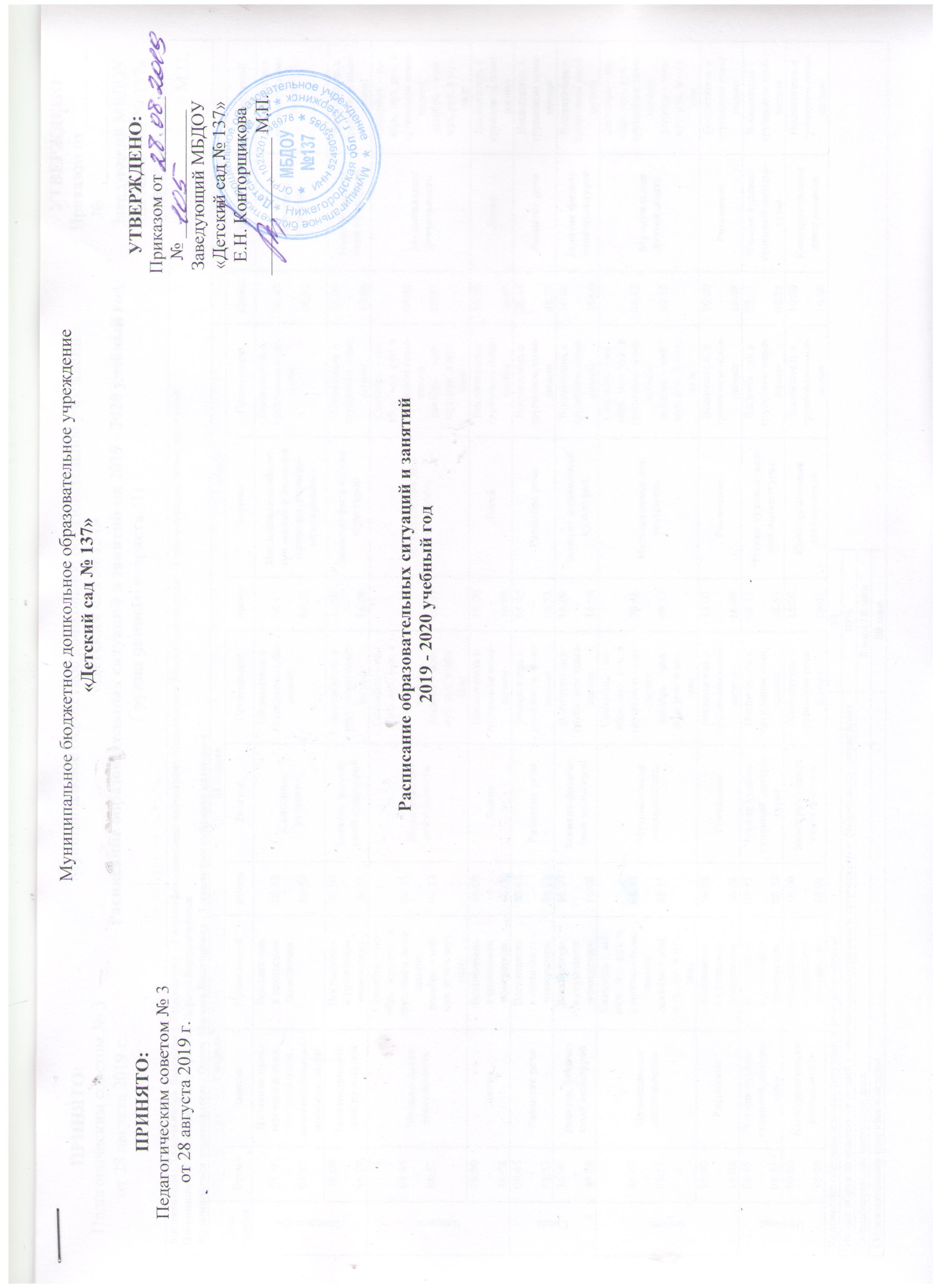 Муниципальное бюджетное дошкольное образовательное учреждение «Детский сад № 137» Расписание образовательных ситуаций и занятий на 2019 - 2020 учебный годГруппа раннего возраста (1)Муниципальное бюджетное дошкольное образовательное учреждение «Детский сад № 137» Расписание образовательных ситуаций и занятий на 2019 - 2020 учебный год1 младшая группа (2)Муниципальное бюджетное дошкольное образовательное учреждение «Детский сад № 137» Расписание образовательных ситуаций и занятий на 2019 - 2020 учебный год2 младшая группа № 1 (3)Муниципальное бюджетное дошкольное образовательное учреждение «Детский сад № 137» Расписание образовательных ситуаций и занятий на 2019 - 2020 учебный год2 младшая группа № 2 (6)Муниципальное бюджетное дошкольное образовательное учреждение «Детский сад № 137» Расписание образовательных ситуаций и занятий на 2019 - 2020 учебный годСредняя группа № 1 (5)Муниципальное бюджетное дошкольное образовательное учреждение «Детский сад № 137» Расписание образовательных ситуаций и занятий на 2019 - 2020 учебный годСредняя группа № 2 (8)Муниципальное бюджетное дошкольное образовательное учреждение «Детский сад № 137» Расписание образовательных ситуаций и занятий на 2019 - 2020 учебный год Старшая группа № 1 (7)Муниципальное бюджетное дошкольное образовательное учреждение «Детский сад № 137» Расписание образовательных ситуаций и занятий на 2019 - 2020 учебный год Старшая группа № 2 (4)Муниципальное бюджетное дошкольное образовательное учреждение «Детский сад № 137» Расписание образовательных ситуаций и занятий на 2019 - 2020 учебный годПодготовительная группа № 1 (9)Муниципальное бюджетное дошкольное образовательное учреждение «Детский сад № 137» Расписание образовательных ситуаций и занятий на 2019 - 2020 учебный годПодготовительная группа № 2 (10)Воспитатели: Хакимьянова Валентина Леонидовна – 1 квалификационная категория; Арзамаскина Юлия Евгеньевна – 1 квалификационная категорияПомощник воспитателя: Митрофанова Лариса ВладимировнаМузыкальный руководитель: Осока Марина Викторовна - 1 квалификационная категорияВоспитатели: Хакимьянова Валентина Леонидовна – 1 квалификационная категория; Арзамаскина Юлия Евгеньевна – 1 квалификационная категорияПомощник воспитателя: Митрофанова Лариса ВладимировнаМузыкальный руководитель: Осока Марина Викторовна - 1 квалификационная категорияВоспитатели: Хакимьянова Валентина Леонидовна – 1 квалификационная категория; Арзамаскина Юлия Евгеньевна – 1 квалификационная категорияПомощник воспитателя: Митрофанова Лариса ВладимировнаМузыкальный руководитель: Осока Марина Викторовна - 1 квалификационная категорияВоспитатели: Хакимьянова Валентина Леонидовна – 1 квалификационная категория; Арзамаскина Юлия Евгеньевна – 1 квалификационная категорияПомощник воспитателя: Митрофанова Лариса ВладимировнаМузыкальный руководитель: Осока Марина Викторовна - 1 квалификационная категорияВоспитатели: Хакимьянова Валентина Леонидовна – 1 квалификационная категория; Арзамаскина Юлия Евгеньевна – 1 квалификационная категорияПомощник воспитателя: Митрофанова Лариса ВладимировнаМузыкальный руководитель: Осока Марина Викторовна - 1 квалификационная категорияВоспитатели: Хакимьянова Валентина Леонидовна – 1 квалификационная категория; Арзамаскина Юлия Евгеньевна – 1 квалификационная категорияПомощник воспитателя: Митрофанова Лариса ВладимировнаМузыкальный руководитель: Осока Марина Викторовна - 1 квалификационная категорияВоспитатели: Хакимьянова Валентина Леонидовна – 1 квалификационная категория; Арзамаскина Юлия Евгеньевна – 1 квалификационная категорияПомощник воспитателя: Митрофанова Лариса ВладимировнаМузыкальный руководитель: Осока Марина Викторовна - 1 квалификационная категорияВоспитатели: Хакимьянова Валентина Леонидовна – 1 квалификационная категория; Арзамаскина Юлия Евгеньевна – 1 квалификационная категорияПомощник воспитателя: Митрофанова Лариса ВладимировнаМузыкальный руководитель: Осока Марина Викторовна - 1 квалификационная категорияВоспитатели: Хакимьянова Валентина Леонидовна – 1 квалификационная категория; Арзамаскина Юлия Евгеньевна – 1 квалификационная категорияПомощник воспитателя: Митрофанова Лариса ВладимировнаМузыкальный руководитель: Осока Марина Викторовна - 1 квалификационная категорияВоспитатели: Хакимьянова Валентина Леонидовна – 1 квалификационная категория; Арзамаскина Юлия Евгеньевна – 1 квалификационная категорияПомощник воспитателя: Митрофанова Лариса ВладимировнаМузыкальный руководитель: Осока Марина Викторовна - 1 квалификационная категорияВоспитатели: Хакимьянова Валентина Леонидовна – 1 квалификационная категория; Арзамаскина Юлия Евгеньевна – 1 квалификационная категорияПомощник воспитателя: Митрофанова Лариса ВладимировнаМузыкальный руководитель: Осока Марина Викторовна - 1 квалификационная категорияВоспитатели: Хакимьянова Валентина Леонидовна – 1 квалификационная категория; Арзамаскина Юлия Евгеньевна – 1 квалификационная категорияПомощник воспитателя: Митрофанова Лариса ВладимировнаМузыкальный руководитель: Осока Марина Викторовна - 1 квалификационная категорияВоспитатели: Хакимьянова Валентина Леонидовна – 1 квалификационная категория; Арзамаскина Юлия Евгеньевна – 1 квалификационная категорияПомощник воспитателя: Митрофанова Лариса ВладимировнаМузыкальный руководитель: Осока Марина Викторовна - 1 квалификационная категорияВоспитатели: Хакимьянова Валентина Леонидовна – 1 квалификационная категория; Арзамаскина Юлия Евгеньевна – 1 квалификационная категорияПомощник воспитателя: Митрофанова Лариса ВладимировнаМузыкальный руководитель: Осока Марина Викторовна - 1 квалификационная категорияВоспитатели: Хакимьянова Валентина Леонидовна – 1 квалификационная категория; Арзамаскина Юлия Евгеньевна – 1 квалификационная категорияПомощник воспитателя: Митрофанова Лариса ВладимировнаМузыкальный руководитель: Осока Марина Викторовна - 1 квалификационная категорияI неделяI неделяI неделяII неделяII неделяII неделяII неделяIII неделяIII неделяIII неделяIII неделяIV неделяIV неделяIV неделяДень неделиВремяЗанятиеПроводящийВремяЗанятиеПроводящийПроводящийВремяЗанятиеЗанятиеПроводящийВремяЗанятиеПроводящийПонедельник08:45 – 08:53Познание предметного и социального мира, освоение безопасного поведенияВоспитатель в групповом помещении08:45 – 08:53Сенсорное развитиеВоспитатель в групповом помещенииВоспитатель в групповом помещении08:45 – 08:53Исследование объектов живой и неживой природы, экспериментированиеИсследование объектов живой и неживой природы, экспериментированиеВоспитатель в групповом помещении08:45 – 08:53Сенсорное развитиеВоспитатель в групповом помещенииПонедельник16:00 – 16:08Занятие физической культуройВоспитатель в групповом помещении16:00 – 16:08Занятие физической культуройВоспитатель в групповом помещенииВоспитатель в групповом помещении16:00 – 16:08Занятие физической культуройЗанятие физической культуройВоспитатель в групповом помещении16:00 – 16:08Занятие физической культуройВоспитатель в групповом помещенииВторник08:45 – 08:53Музыкальная деятельностьСентябрь – ноябрь: муз. рук. в групповом помещении; декабрь – май: муз. рук. в муз. зале08:45 – 08:53Музыкальная деятельностьСентябрь – ноябрь: муз. рук. в групповом помещении; декабрь – май: муз. рук. в муз. залеСентябрь – ноябрь: муз. рук. в групповом помещении; декабрь – май: муз. рук. в муз. зале08:45 – 08:53Музыкальная деятельностьМузыкальная деятельностьСентябрь – ноябрь: муз. рук. в групповом помещении; декабрь – май: муз. рук. в муз. зале08:45 – 08:53Музыкальная деятельностьСентябрь – ноябрь: муз. рук. в групповом помещении; декабрь – май: муз. рук. в муз. залеВторник16:00 – 16:08ЛепкаВоспитатель в групповом помещении16:00 – 16:08ЛепкаВоспитатель в групповом помещенииВоспитатель в групповом помещении16:00 – 16:08ЛепкаЛепкаВоспитатель в групповом помещении16:00 – 16:08ЛепкаВоспитатель в групповом помещенииСреда08:45 – 08:53Развитие речиВоспитатель в групповом помещении08:45 – 08:53Развитие речиВоспитатель в групповом помещенииВоспитатель в групповом помещении08:45 – 08:53Развитие речиРазвитие речиВоспитатель в групповом помещении08:45 – 08:53Развитие речиВоспитатель в групповом помещенииСреда16:00 – 16:08Занятие физической культуройВоспитатель в групповом помещении16:00 – 16:08Занятие физической культуройВоспитатель в групповом помещенииВоспитатель в групповом помещении16:00 – 16:08Занятие физической культуройЗанятие физической культуройВоспитатель в групповом помещении16:00 – 16:08Занятие физической культуройВоспитатель в групповом помещенииЧетверг08:45 – 08:53Музыкальная деятельностьСентябрь – ноябрь: муз. рук. в групповом помещении; декабрь – май: муз. рук. в муз. зале08:45 – 08:53Музыкальная деятельностьСентябрь – ноябрь: муз. рук. в групповом помещении; декабрь – май: муз. рук. в муз. залеСентябрь – ноябрь: муз. рук. в групповом помещении; декабрь – май: муз. рук. в муз. зале08:45 – 08:53Музыкальная деятельностьМузыкальная деятельностьСентябрь – ноябрь: муз. рук. в групповом помещении; декабрь – май: муз. рук. в муз. зале08:45 – 08:53Музыкальная деятельностьСентябрь – ноябрь: муз. рук. в групповом помещении; декабрь – май: муз. рук. в муз. залеЧетверг16:00 – 16:08РисованиеВоспитатель в групповом помещении16:00 – 16:08РисованиеВоспитатель в групповом помещенииВоспитатель в групповом помещении16:00 – 16:08РисованиеРисованиеВоспитатель в групповом помещении16:00 – 16:08РисованиеВоспитатель в групповом помещенииПятница08:45 – 08:53Чтение художественной литературыВоспитатель в групповом помещении08:45 – 08:53Чтение художественной литературыВоспитатель в групповом помещенииВоспитатель в групповом помещении08:45 – 08:53Чтение художественной литературыЧтение художественной литературыВоспитатель в групповом помещении08:45 – 08:53Чтение художественной литературыВоспитатель в групповом помещенииПятница16:00 – 16:08Конструктивная деятельностьВоспитатель в групповом помещении16:00 – 16:08Конструктивная деятельностьВоспитатель в групповом помещенииВоспитатель в групповом помещении16:00 – 16:08Конструктивная деятельностьКонструктивная деятельностьВоспитатель в групповом помещении16:00 – 16:08Конструктивная деятельностьВоспитатель в групповом помещенииКоличество образовательных ситуаций и занятий в неделюКоличество образовательных ситуаций и занятий в неделюКоличество образовательных ситуаций и занятий в неделюКоличество образовательных ситуаций и занятий в неделюКоличество образовательных ситуаций и занятий в неделюКоличество образовательных ситуаций и занятий в неделюКоличество образовательных ситуаций и занятий в неделю101010Из них образовательных ситуаций и занятий художественно-эстетического и физического направленияИз них образовательных ситуаций и занятий художественно-эстетического и физического направленияИз них образовательных ситуаций и занятий художественно-эстетического и физического направленияИз них образовательных ситуаций и занятий художественно-эстетического и физического направленияИз них образовательных ситуаций и занятий художественно-эстетического и физического направленияИз них образовательных ситуаций и занятий художественно-эстетического и физического направленияИз них образовательных ситуаций и занятий художественно-эстетического и физического направления70%70%70%Образовательная нагрузка в деньОбразовательная нагрузка в деньОбразовательная нагрузка в деньОбразовательная нагрузка в деньОбразовательная нагрузка в деньОбразовательная нагрузка в деньОбразовательная нагрузка в день8 мин / 8 мин8 мин / 8 мин8 мин / 8 минОбразовательная нагрузка в неделюОбразовательная нагрузка в неделюОбразовательная нагрузка в неделюОбразовательная нагрузка в неделюОбразовательная нагрузка в неделюОбразовательная нагрузка в неделюОбразовательная нагрузка в неделю80 мин80 мин80 минВоспитатели: Александрова Ольга Владимировна – 1 квалификационная категория; Самарина Анастасия Александровна – 1 квалификационная категорияПомощник воспитателя: Музыкальный руководитель: Осока Марина Викторовна - 1 квалификационная категория.Воспитатели: Александрова Ольга Владимировна – 1 квалификационная категория; Самарина Анастасия Александровна – 1 квалификационная категорияПомощник воспитателя: Музыкальный руководитель: Осока Марина Викторовна - 1 квалификационная категория.Воспитатели: Александрова Ольга Владимировна – 1 квалификационная категория; Самарина Анастасия Александровна – 1 квалификационная категорияПомощник воспитателя: Музыкальный руководитель: Осока Марина Викторовна - 1 квалификационная категория.Воспитатели: Александрова Ольга Владимировна – 1 квалификационная категория; Самарина Анастасия Александровна – 1 квалификационная категорияПомощник воспитателя: Музыкальный руководитель: Осока Марина Викторовна - 1 квалификационная категория.Воспитатели: Александрова Ольга Владимировна – 1 квалификационная категория; Самарина Анастасия Александровна – 1 квалификационная категорияПомощник воспитателя: Музыкальный руководитель: Осока Марина Викторовна - 1 квалификационная категория.Воспитатели: Александрова Ольга Владимировна – 1 квалификационная категория; Самарина Анастасия Александровна – 1 квалификационная категорияПомощник воспитателя: Музыкальный руководитель: Осока Марина Викторовна - 1 квалификационная категория.Воспитатели: Александрова Ольга Владимировна – 1 квалификационная категория; Самарина Анастасия Александровна – 1 квалификационная категорияПомощник воспитателя: Музыкальный руководитель: Осока Марина Викторовна - 1 квалификационная категория.Воспитатели: Александрова Ольга Владимировна – 1 квалификационная категория; Самарина Анастасия Александровна – 1 квалификационная категорияПомощник воспитателя: Музыкальный руководитель: Осока Марина Викторовна - 1 квалификационная категория.Воспитатели: Александрова Ольга Владимировна – 1 квалификационная категория; Самарина Анастасия Александровна – 1 квалификационная категорияПомощник воспитателя: Музыкальный руководитель: Осока Марина Викторовна - 1 квалификационная категория.Воспитатели: Александрова Ольга Владимировна – 1 квалификационная категория; Самарина Анастасия Александровна – 1 квалификационная категорияПомощник воспитателя: Музыкальный руководитель: Осока Марина Викторовна - 1 квалификационная категория.Воспитатели: Александрова Ольга Владимировна – 1 квалификационная категория; Самарина Анастасия Александровна – 1 квалификационная категорияПомощник воспитателя: Музыкальный руководитель: Осока Марина Викторовна - 1 квалификационная категория.Воспитатели: Александрова Ольга Владимировна – 1 квалификационная категория; Самарина Анастасия Александровна – 1 квалификационная категорияПомощник воспитателя: Музыкальный руководитель: Осока Марина Викторовна - 1 квалификационная категория.Воспитатели: Александрова Ольга Владимировна – 1 квалификационная категория; Самарина Анастасия Александровна – 1 квалификационная категорияПомощник воспитателя: Музыкальный руководитель: Осока Марина Викторовна - 1 квалификационная категория.Воспитатели: Александрова Ольга Владимировна – 1 квалификационная категория; Самарина Анастасия Александровна – 1 квалификационная категорияПомощник воспитателя: Музыкальный руководитель: Осока Марина Викторовна - 1 квалификационная категория.Воспитатели: Александрова Ольга Владимировна – 1 квалификационная категория; Самарина Анастасия Александровна – 1 квалификационная категорияПомощник воспитателя: Музыкальный руководитель: Осока Марина Викторовна - 1 квалификационная категория.I неделяI неделяI неделяII неделяII неделяII неделяII неделяIII неделяIII неделяIII неделяIII неделяIV неделяIV неделяIV неделяДень неделиВремяЗанятиеПроводящийВремяЗанятиеПроводящийПроводящийВремяЗанятиеЗанятиеПроводящийВремяЗанятиеПроводящийПонедельник08:45 – 08:54Музыкальнаядеятельность Музыкальный руководитель в музыкальном зале08:45 – 08:54Музыкальнаядеятельность Музыкальный руководитель в музыкальном залеМузыкальный руководитель в музыкальном зале08:45 – 08:54Музыкальнаядеятельность Музыкальнаядеятельность Музыкальный руководитель в музыкальном зале08:45 – 08:54Музыкальнаядеятельность Музыкальный руководитель в музыкальном залеПонедельник16:00 – 16:09Лепка Воспитатель в групповом помещении16:00 – 16:09Лепка Воспитатель в групповом помещенииВоспитатель в групповом помещении16:00 – 16:09Лепка Лепка Воспитатель в групповом помещении16:00 – 16:09Лепка Воспитатель в групповом помещенииВторник08:45 – 08:54Чтение художественной литературы Воспитатель в групповом помещении08:45 – 08:54Чтение художественной литературы Воспитатель в групповом помещении Воспитатель в групповом помещении08:45 – 08:54Чтение художественной литературыЧтение художественной литературы Воспитатель в групповом помещении08:45 – 08:54Чтение художественной литературы Воспитатель в групповом помещенииВторник16:00 – 16:09Занятие физической культуройВоспитатель в групповом помещении16:00 – 16:09Занятие физической культуройВоспитатель в групповом помещенииВоспитатель в групповом помещении16:00 – 16:09Занятие физической культуройЗанятие физической культуройВоспитатель в групповом помещении16:00 – 16:09Занятие физической культуройВоспитатель в групповом помещенииСреда08:45 – 08:54Познание предметного и социального мира, освоение безопасного поведения Воспитатель в групповом помещении08:45 – 08:54Сенсорное развитиеВоспитатель в групповом помещенииВоспитатель в групповом помещении08:45 – 08:54Исследование объектов живой и неживой природы, экспериментированиеИсследование объектов живой и неживой природы, экспериментированиеВоспитатель в групповом помещении08:45 – 08:54Сенсорное развитиеВоспитатель в групповом помещенииСреда16:00 – 16:09Рисование Воспитатель в групповом помещении16:00 – 16:09Рисование Воспитатель в групповом помещенииВоспитатель в групповом помещении16:00 – 16:09Рисование Рисование Воспитатель в групповом помещении16:00 – 16:09Рисование Воспитатель в групповом помещенииЧетверг08:45 – 08:54Развитие речи Воспитатель в групповом помещении08:45 – 08:54Развитие речи Воспитатель в групповом помещенииВоспитатель в групповом помещении08:45 – 08:54Развитие речи Развитие речи Воспитатель в групповом помещении08:45 – 08:54Развитие речи Воспитатель в групповом помещенииЧетверг16:00 – 16:09Занятие физической культуройВоспитатель в групповом помещении16:00 – 16:09Занятие физической культуройВоспитатель в групповом помещенииВоспитатель в групповом помещении16:00 – 16:09Занятие физической культуройЗанятие физической культуройВоспитатель в групповом помещении16:00 – 16:09Занятие физической культуройВоспитатель в групповом помещенииПятница08:45 – 08:54Музыкальная деятельностьМузыкальный руководитель в музыкальном зале08:35 – 08:54Музыкальная деятельностьМузыкальный руководитель в музыкальном залеМузыкальный руководитель в музыкальном зале08:45 – 08:54Музыкальная деятельностьМузыкальная деятельностьМузыкальный руководитель в музыкальном зале08:45 – 08:54Музыкальная деятельностьМузыкальный руководитель в музыкальном залеПятница16:00 – 16:09Конструктивная деятельностьВоспитатель в групповом помещении16:00 – 16:09Конструктивная деятельностьВоспитатель в групповом помещенииВоспитатель в групповом помещении16:00 – 16:09Конструктивная деятельностьКонструктивная деятельностьВоспитатель в групповом помещении16:00 – 16:09Конструктивная деятельностьВоспитатель в групповом помещенииКоличество образовательных ситуаций и занятий в неделюКоличество образовательных ситуаций и занятий в неделюКоличество образовательных ситуаций и занятий в неделюКоличество образовательных ситуаций и занятий в неделюКоличество образовательных ситуаций и занятий в неделюКоличество образовательных ситуаций и занятий в неделюКоличество образовательных ситуаций и занятий в неделю101010Из них образовательных ситуаций и занятий художественно-эстетического и физического направленияИз них образовательных ситуаций и занятий художественно-эстетического и физического направленияИз них образовательных ситуаций и занятий художественно-эстетического и физического направленияИз них образовательных ситуаций и занятий художественно-эстетического и физического направленияИз них образовательных ситуаций и занятий художественно-эстетического и физического направленияИз них образовательных ситуаций и занятий художественно-эстетического и физического направленияИз них образовательных ситуаций и занятий художественно-эстетического и физического направления70%70%70%Образовательная нагрузка в деньОбразовательная нагрузка в деньОбразовательная нагрузка в деньОбразовательная нагрузка в деньОбразовательная нагрузка в деньОбразовательная нагрузка в деньОбразовательная нагрузка в день9 мин / 9 мин9 мин / 9 мин9 мин / 9 минОбразовательная нагрузка в неделюОбразовательная нагрузка в неделюОбразовательная нагрузка в неделюОбразовательная нагрузка в неделюОбразовательная нагрузка в неделюОбразовательная нагрузка в неделюОбразовательная нагрузка в неделю90 мин90 мин90 минВоспитатели: Пущиенко Наталья Валерьевна – высшая квалификационная категория; Брызгалова Кристина Сергеевна – 1 квалификационная категория;Помощник воспитателя: Курыхалова Елена МихайловнаМузыкальный руководитель: Осока Марина Викторовна - 1 квалификационная категория. Инструктор по физической культуре – Лебедева Любовь Геннадьевна – высшая квалификационная категорияВоспитатели: Пущиенко Наталья Валерьевна – высшая квалификационная категория; Брызгалова Кристина Сергеевна – 1 квалификационная категория;Помощник воспитателя: Курыхалова Елена МихайловнаМузыкальный руководитель: Осока Марина Викторовна - 1 квалификационная категория. Инструктор по физической культуре – Лебедева Любовь Геннадьевна – высшая квалификационная категорияВоспитатели: Пущиенко Наталья Валерьевна – высшая квалификационная категория; Брызгалова Кристина Сергеевна – 1 квалификационная категория;Помощник воспитателя: Курыхалова Елена МихайловнаМузыкальный руководитель: Осока Марина Викторовна - 1 квалификационная категория. Инструктор по физической культуре – Лебедева Любовь Геннадьевна – высшая квалификационная категорияВоспитатели: Пущиенко Наталья Валерьевна – высшая квалификационная категория; Брызгалова Кристина Сергеевна – 1 квалификационная категория;Помощник воспитателя: Курыхалова Елена МихайловнаМузыкальный руководитель: Осока Марина Викторовна - 1 квалификационная категория. Инструктор по физической культуре – Лебедева Любовь Геннадьевна – высшая квалификационная категорияВоспитатели: Пущиенко Наталья Валерьевна – высшая квалификационная категория; Брызгалова Кристина Сергеевна – 1 квалификационная категория;Помощник воспитателя: Курыхалова Елена МихайловнаМузыкальный руководитель: Осока Марина Викторовна - 1 квалификационная категория. Инструктор по физической культуре – Лебедева Любовь Геннадьевна – высшая квалификационная категорияВоспитатели: Пущиенко Наталья Валерьевна – высшая квалификационная категория; Брызгалова Кристина Сергеевна – 1 квалификационная категория;Помощник воспитателя: Курыхалова Елена МихайловнаМузыкальный руководитель: Осока Марина Викторовна - 1 квалификационная категория. Инструктор по физической культуре – Лебедева Любовь Геннадьевна – высшая квалификационная категорияВоспитатели: Пущиенко Наталья Валерьевна – высшая квалификационная категория; Брызгалова Кристина Сергеевна – 1 квалификационная категория;Помощник воспитателя: Курыхалова Елена МихайловнаМузыкальный руководитель: Осока Марина Викторовна - 1 квалификационная категория. Инструктор по физической культуре – Лебедева Любовь Геннадьевна – высшая квалификационная категорияВоспитатели: Пущиенко Наталья Валерьевна – высшая квалификационная категория; Брызгалова Кристина Сергеевна – 1 квалификационная категория;Помощник воспитателя: Курыхалова Елена МихайловнаМузыкальный руководитель: Осока Марина Викторовна - 1 квалификационная категория. Инструктор по физической культуре – Лебедева Любовь Геннадьевна – высшая квалификационная категорияВоспитатели: Пущиенко Наталья Валерьевна – высшая квалификационная категория; Брызгалова Кристина Сергеевна – 1 квалификационная категория;Помощник воспитателя: Курыхалова Елена МихайловнаМузыкальный руководитель: Осока Марина Викторовна - 1 квалификационная категория. Инструктор по физической культуре – Лебедева Любовь Геннадьевна – высшая квалификационная категорияВоспитатели: Пущиенко Наталья Валерьевна – высшая квалификационная категория; Брызгалова Кристина Сергеевна – 1 квалификационная категория;Помощник воспитателя: Курыхалова Елена МихайловнаМузыкальный руководитель: Осока Марина Викторовна - 1 квалификационная категория. Инструктор по физической культуре – Лебедева Любовь Геннадьевна – высшая квалификационная категорияВоспитатели: Пущиенко Наталья Валерьевна – высшая квалификационная категория; Брызгалова Кристина Сергеевна – 1 квалификационная категория;Помощник воспитателя: Курыхалова Елена МихайловнаМузыкальный руководитель: Осока Марина Викторовна - 1 квалификационная категория. Инструктор по физической культуре – Лебедева Любовь Геннадьевна – высшая квалификационная категорияВоспитатели: Пущиенко Наталья Валерьевна – высшая квалификационная категория; Брызгалова Кристина Сергеевна – 1 квалификационная категория;Помощник воспитателя: Курыхалова Елена МихайловнаМузыкальный руководитель: Осока Марина Викторовна - 1 квалификационная категория. Инструктор по физической культуре – Лебедева Любовь Геннадьевна – высшая квалификационная категорияВоспитатели: Пущиенко Наталья Валерьевна – высшая квалификационная категория; Брызгалова Кристина Сергеевна – 1 квалификационная категория;Помощник воспитателя: Курыхалова Елена МихайловнаМузыкальный руководитель: Осока Марина Викторовна - 1 квалификационная категория. Инструктор по физической культуре – Лебедева Любовь Геннадьевна – высшая квалификационная категорияВоспитатели: Пущиенко Наталья Валерьевна – высшая квалификационная категория; Брызгалова Кристина Сергеевна – 1 квалификационная категория;Помощник воспитателя: Курыхалова Елена МихайловнаМузыкальный руководитель: Осока Марина Викторовна - 1 квалификационная категория. Инструктор по физической культуре – Лебедева Любовь Геннадьевна – высшая квалификационная категорияВоспитатели: Пущиенко Наталья Валерьевна – высшая квалификационная категория; Брызгалова Кристина Сергеевна – 1 квалификационная категория;Помощник воспитателя: Курыхалова Елена МихайловнаМузыкальный руководитель: Осока Марина Викторовна - 1 квалификационная категория. Инструктор по физической культуре – Лебедева Любовь Геннадьевна – высшая квалификационная категорияI неделяI неделяI неделяII неделяII неделяII неделяII неделяIII неделяIII неделяIII неделяIII неделяIV неделяIV неделяIV неделяДень неделиВремяЗанятиеПроводящийВремяЗанятиеПроводящийПроводящийВремяЗанятиеЗанятиеПроводящийВремяЗанятиеПроводящийПонедельник08:45 – 09:00Занятие физической культурой Воспитатель в групповом помещении08:45 – 09:00Занятие физической культурой Воспитатель в групповом помещенииВоспитатель в групповом помещении08:45 – 09:00Занятие физической культурой Занятие физической культурой Воспитатель в групповом помещении08:45 – 09:00Занятие физической культурой Воспитатель в групповом помещенииПонедельник09:10 – 09:25АппликацияВоспитатель в групповом помещении09:10 – 09:25РисованиеВоспитатель в групповом помещенииВоспитатель в групповом помещении09:10 – 09:25Аппликация Аппликация Воспитатель в групповом помещении09:10 – 09:25РисованиеВоспитатель в групповом помещенииВторник08:45 – 09:00Занятие физической культуройИнструктор по физической культуре в физкультурном зале08:45 – 09:00Занятие физической культуройИнструктор по физической культуре в физкультурном залеИнструктор по физической культуре в физкультурном зале08:45 – 09:00Занятие физической культуройЗанятие физической культуройИнструктор по физической культуре в физкультурном зале08:45 – 09:00Занятие физической культуройИнструктор по физической культуре в физкультурном залеВторник09:10 – 09:25Занятие с педагогом-психологомПедагог-психолог в групповом помещении09:10 – 09:25Занятие с педагогом-психологомПедагог-психолог в групповом помещенииПедагог-психолог в групповом помещении09:10 – 09:25Занятие с педагогом-психологомЗанятие с педагогом-психологомПедагог-психолог в групповом помещении09:10 – 09:25Занятие с педагогом-психологомПедагог-психолог в групповом помещенииСреда08:45 – 09:00Музыкальная деятельностьМузыкальный руководитель в музыкальном зале08:45 – 09:00Музыкальная деятельностьМузыкальный руководитель в музыкальном залеМузыкальный руководитель в музыкальном зале08:45 – 09:00Музыкальная деятельностьМузыкальная деятельностьМузыкальный руководитель в музыкальном зале08:45 – 09:00Музыкальная деятельностьМузыкальный руководитель в музыкальном залеСреда09:10 – 09:25Развитие речиВоспитатель в групповом помещении09:10 – 09:25Математическое и сенсорноеразвитиеВоспитатель в групповом помещенииВоспитатель в групповом помещении09:10 – 09:25Развитие речиРазвитие речиВоспитатель в групповом помещении09:10 – 09:25Математическое и сенсорноеразвитиеВоспитатель в групповом помещенииЧетверг08:45 – 09:00Занятие физической культуройИнструктор по физической культуре в физкультурном зале08:45 – 09:00Занятие физической культуройИнструктор по физической культуре в физкультурном залеИнструктор по физической культуре в физкультурном зале08:45 – 09:00Занятие физической культуройЗанятие физической культуройИнструктор по физической культуре в физкультурном зале08:45 – 09:00Занятие физической культуройИнструктор по физической культуре в физкультурном залеЧетверг09:10 – 09:25Лепка Воспитатель в групповом помещении09:10 – 09:25Конструктивная деятельностьВоспитатель в групповом помещенииВоспитатель в групповом помещении09:10 – 09:25ЛепкаЛепкаВоспитатель в групповом помещении09:10 – 09:25Конструктивная деятельностьВоспитатель в групповом помещенииПятница08:45 – 09:00Музыкальнаядеятельность Музыкальный руководитель в музыкальном зале08:45 – 09:00МузыкальнаядеятельностьМузыкальный руководитель в музыкальном залеМузыкальный руководитель в музыкальном зале08:45 – 09:00МузыкальнаядеятельностьМузыкальнаядеятельностьМузыкальный руководитель в музыкальном зале08:45 – 09:00Музыкальнаядеятельность Музыкальный руководитель в музыкальном зале Пятница09:10 – 09:25 Познание предметного и социального мира, освоение безопасного поведенияВоспитатель в групповом помещении09:10 – 09:25Чтение художественной литературыВоспитатель в групповом помещенииВоспитатель в групповом помещении09:10 – 09:25Исследование объектов живой и неживой природы, экспериментированиеИсследование объектов живой и неживой природы, экспериментированиеВоспитатель в групповом помещении09:10 – 09:25Чтение художественной литературы Воспитатель в групповом помещенииКоличество образовательных ситуаций и занятий в неделюКоличество образовательных ситуаций и занятий в неделюКоличество образовательных ситуаций и занятий в неделюКоличество образовательных ситуаций и занятий в неделюКоличество образовательных ситуаций и занятий в неделюКоличество образовательных ситуаций и занятий в неделюКоличество образовательных ситуаций и занятий в неделю101010Из них образовательных ситуаций и занятий художественно-эстетического и физического направленияИз них образовательных ситуаций и занятий художественно-эстетического и физического направленияИз них образовательных ситуаций и занятий художественно-эстетического и физического направленияИз них образовательных ситуаций и занятий художественно-эстетического и физического направленияИз них образовательных ситуаций и занятий художественно-эстетического и физического направленияИз них образовательных ситуаций и занятий художественно-эстетического и физического направленияИз них образовательных ситуаций и занятий художественно-эстетического и физического направления70%70%70%Образовательная нагрузка в деньОбразовательная нагрузка в деньОбразовательная нагрузка в деньОбразовательная нагрузка в деньОбразовательная нагрузка в деньОбразовательная нагрузка в деньОбразовательная нагрузка в день15 мин / 15 мин15 мин / 15 мин15 мин / 15 минОбразовательная нагрузка в неделюОбразовательная нагрузка в неделюОбразовательная нагрузка в неделюОбразовательная нагрузка в неделюОбразовательная нагрузка в неделюОбразовательная нагрузка в неделюОбразовательная нагрузка в неделю150 мин150 мин150 минВоспитатели: Вахутина Юлия Сергеевна – первая квалификационная категория; Ермакова Евгения Владимировна – 1 квалификационная категория;Помощник воспитателя: Прокопьева Александра ВячеславовнаМузыкальный руководитель: Осока Марина Викторовна - 1 квалификационная категория. Инструктор по физической культуре – Лебедева Любовь Геннадьевна – высшая квалификационная категорияВоспитатели: Вахутина Юлия Сергеевна – первая квалификационная категория; Ермакова Евгения Владимировна – 1 квалификационная категория;Помощник воспитателя: Прокопьева Александра ВячеславовнаМузыкальный руководитель: Осока Марина Викторовна - 1 квалификационная категория. Инструктор по физической культуре – Лебедева Любовь Геннадьевна – высшая квалификационная категорияВоспитатели: Вахутина Юлия Сергеевна – первая квалификационная категория; Ермакова Евгения Владимировна – 1 квалификационная категория;Помощник воспитателя: Прокопьева Александра ВячеславовнаМузыкальный руководитель: Осока Марина Викторовна - 1 квалификационная категория. Инструктор по физической культуре – Лебедева Любовь Геннадьевна – высшая квалификационная категорияВоспитатели: Вахутина Юлия Сергеевна – первая квалификационная категория; Ермакова Евгения Владимировна – 1 квалификационная категория;Помощник воспитателя: Прокопьева Александра ВячеславовнаМузыкальный руководитель: Осока Марина Викторовна - 1 квалификационная категория. Инструктор по физической культуре – Лебедева Любовь Геннадьевна – высшая квалификационная категорияВоспитатели: Вахутина Юлия Сергеевна – первая квалификационная категория; Ермакова Евгения Владимировна – 1 квалификационная категория;Помощник воспитателя: Прокопьева Александра ВячеславовнаМузыкальный руководитель: Осока Марина Викторовна - 1 квалификационная категория. Инструктор по физической культуре – Лебедева Любовь Геннадьевна – высшая квалификационная категорияВоспитатели: Вахутина Юлия Сергеевна – первая квалификационная категория; Ермакова Евгения Владимировна – 1 квалификационная категория;Помощник воспитателя: Прокопьева Александра ВячеславовнаМузыкальный руководитель: Осока Марина Викторовна - 1 квалификационная категория. Инструктор по физической культуре – Лебедева Любовь Геннадьевна – высшая квалификационная категорияВоспитатели: Вахутина Юлия Сергеевна – первая квалификационная категория; Ермакова Евгения Владимировна – 1 квалификационная категория;Помощник воспитателя: Прокопьева Александра ВячеславовнаМузыкальный руководитель: Осока Марина Викторовна - 1 квалификационная категория. Инструктор по физической культуре – Лебедева Любовь Геннадьевна – высшая квалификационная категорияВоспитатели: Вахутина Юлия Сергеевна – первая квалификационная категория; Ермакова Евгения Владимировна – 1 квалификационная категория;Помощник воспитателя: Прокопьева Александра ВячеславовнаМузыкальный руководитель: Осока Марина Викторовна - 1 квалификационная категория. Инструктор по физической культуре – Лебедева Любовь Геннадьевна – высшая квалификационная категорияВоспитатели: Вахутина Юлия Сергеевна – первая квалификационная категория; Ермакова Евгения Владимировна – 1 квалификационная категория;Помощник воспитателя: Прокопьева Александра ВячеславовнаМузыкальный руководитель: Осока Марина Викторовна - 1 квалификационная категория. Инструктор по физической культуре – Лебедева Любовь Геннадьевна – высшая квалификационная категорияВоспитатели: Вахутина Юлия Сергеевна – первая квалификационная категория; Ермакова Евгения Владимировна – 1 квалификационная категория;Помощник воспитателя: Прокопьева Александра ВячеславовнаМузыкальный руководитель: Осока Марина Викторовна - 1 квалификационная категория. Инструктор по физической культуре – Лебедева Любовь Геннадьевна – высшая квалификационная категорияВоспитатели: Вахутина Юлия Сергеевна – первая квалификационная категория; Ермакова Евгения Владимировна – 1 квалификационная категория;Помощник воспитателя: Прокопьева Александра ВячеславовнаМузыкальный руководитель: Осока Марина Викторовна - 1 квалификационная категория. Инструктор по физической культуре – Лебедева Любовь Геннадьевна – высшая квалификационная категорияВоспитатели: Вахутина Юлия Сергеевна – первая квалификационная категория; Ермакова Евгения Владимировна – 1 квалификационная категория;Помощник воспитателя: Прокопьева Александра ВячеславовнаМузыкальный руководитель: Осока Марина Викторовна - 1 квалификационная категория. Инструктор по физической культуре – Лебедева Любовь Геннадьевна – высшая квалификационная категорияВоспитатели: Вахутина Юлия Сергеевна – первая квалификационная категория; Ермакова Евгения Владимировна – 1 квалификационная категория;Помощник воспитателя: Прокопьева Александра ВячеславовнаМузыкальный руководитель: Осока Марина Викторовна - 1 квалификационная категория. Инструктор по физической культуре – Лебедева Любовь Геннадьевна – высшая квалификационная категорияВоспитатели: Вахутина Юлия Сергеевна – первая квалификационная категория; Ермакова Евгения Владимировна – 1 квалификационная категория;Помощник воспитателя: Прокопьева Александра ВячеславовнаМузыкальный руководитель: Осока Марина Викторовна - 1 квалификационная категория. Инструктор по физической культуре – Лебедева Любовь Геннадьевна – высшая квалификационная категорияВоспитатели: Вахутина Юлия Сергеевна – первая квалификационная категория; Ермакова Евгения Владимировна – 1 квалификационная категория;Помощник воспитателя: Прокопьева Александра ВячеславовнаМузыкальный руководитель: Осока Марина Викторовна - 1 квалификационная категория. Инструктор по физической культуре – Лебедева Любовь Геннадьевна – высшая квалификационная категорияI неделяI неделяI неделяII неделяII неделяII неделяII неделяIII неделяIII неделяIII неделяIII неделяIV неделяIV неделяIV неделяДень неделиВремяЗанятиеПроводящийВремяЗанятиеПроводящийПроводящийВремяЗанятиеЗанятиеПроводящийВремяЗанятиеПроводящийПонедельник08:45 – 09:00Занятие физической культурой Инструктор по физической культуре в физкультурном зале08:45 – 09:00Занятие физической культурой Инструктор по физической культуре в физкультурном залеИнструктор по физической культуре в физкультурном зале08:45 – 09:00Занятие физической культурой Занятие физической культурой Инструктор по физической культуре в физкультурном зале08:45 – 09:00Занятие физической культурой Инструктор по физической культуре в физкультурном залеПонедельник09:10 – 09:25АппликацияВоспитатель в групповом помещении09:10 – 09:25Рисование Воспитатель в групповом помещенииВоспитатель в групповом помещении09:10 – 09:25АппликацияАппликацияВоспитатель в групповом помещении09:10 – 09:25Рисование Воспитатель в групповом помещенииВторник08:45 – 09:00Музыкальная деятельностьМузыкальный руководитель в музыкальном зале08:45 – 09:00Музыкальная деятельностьМузыкальный руководитель в музыкальном залеМузыкальный руководитель в музыкальном зале08:45 – 09:00Музыкальная деятельностьМузыкальная деятельностьМузыкальный руководитель в музыкальном зале08:45 – 09:00Музыкальная деятельностьМузыкальный руководитель в музыкальном залеВторник09:10 – 09:25Развитие речиВоспитатель в групповом помещении09:10 – 09:25Математическое и сенсорноеразвитиеПедагог-психолог в групповом помещенииПедагог-психолог в групповом помещении09:10 – 09:25Развитие речиРазвитие речиПедагог-психолог в групповом помещении09:10 – 09:25Математическое и сенсорноеразвитиеПедагог-психолог в групповом помещенииСреда08:45 – 09:00Занятие физической культуройИнструктор по физической культуре в физкультурном зале08:45 – 09:00Занятие физической культуройИнструктор по физической культуре в физкультурном залеИнструктор по физической культуре в физкультурном зале08:45 – 09:00Занятие физической культуройЗанятие физической культуройИнструктор по физической культуре в физкультурном зале08:45 – 09:00Занятие физической культуройИнструктор по физической культуре в физкультурном залеСреда09:10 – 09:25Занятие с педагогом-психологом Педагог-психолог в групповом помещении09:10 – 09:25Занятие с педагогом-психологом Педагог-психолог в групповом помещенииПедагог-психолог в групповом помещении09:10 – 09:25Занятие с педагогом-психологом Занятие с педагогом-психологом Педагог-психолог в групповом помещении09:10 – 09:25Занятие с педагогом-психологом Педагог-психолог в групповом помещенииЧетверг08:45 – 09:00МузыкальнаядеятельностьМузыкальный руководитель в музыкальном зале08:45 – 09:00МузыкальнаядеятельностьМузыкальный руководитель в музыкальном залеМузыкальный руководитель в музыкальном зале08:45 – 09:00МузыкальнаядеятельностьМузыкальнаядеятельностьМузыкальный руководитель в музыкальном зале08:45 – 09:00МузыкальнаядеятельностьМузыкальный руководитель в музыкальном залеЧетверг09:10 – 09:25Лепка Воспитатель в групповом помещении09:10 – 09:25Конструктивная деятельностьВоспитатель в групповом помещенииВоспитатель в групповом помещении09:10 – 09:25Лепка Лепка Воспитатель в групповом помещении09:10 – 09:25Конструктивная деятельностьВоспитатель в групповом помещенииПятница08:45 – 09:00Занятие физической культуройВоспитатель в групповом помещении 08:45 – 09:00Занятие физической культуройВоспитатель в групповом помещении Воспитатель в групповом помещении 08:45 – 09:00Занятие физической культуройЗанятие физической культуройВоспитатель в групповом помещении 08:45 – 09:00Занятие физической культуройВоспитатель в групповом помещении Пятница09:10 – 09:25Познание предметного и социального мира, освоение безопасного поведения Воспитатель в групповом помещении09:10 – 09:25Чтение художественной литературыВоспитатель в групповом помещенииВоспитатель в групповом помещении09:10 – 09:25Исследование объектов живой и неживой природы, экспериментированиеИсследование объектов живой и неживой природы, экспериментированиеВоспитатель в групповом помещении09:10 – 09:25Чтение художественной литературыВоспитатель в групповом помещенииКоличество образовательных ситуаций и занятий в неделюКоличество образовательных ситуаций и занятий в неделюКоличество образовательных ситуаций и занятий в неделюКоличество образовательных ситуаций и занятий в неделюКоличество образовательных ситуаций и занятий в неделюКоличество образовательных ситуаций и занятий в неделюКоличество образовательных ситуаций и занятий в неделю101010Из них образовательных ситуаций и занятий художественно-эстетического и физического направленияИз них образовательных ситуаций и занятий художественно-эстетического и физического направленияИз них образовательных ситуаций и занятий художественно-эстетического и физического направленияИз них образовательных ситуаций и занятий художественно-эстетического и физического направленияИз них образовательных ситуаций и занятий художественно-эстетического и физического направленияИз них образовательных ситуаций и занятий художественно-эстетического и физического направленияИз них образовательных ситуаций и занятий художественно-эстетического и физического направления70%70%70%Образовательная нагрузка в деньОбразовательная нагрузка в деньОбразовательная нагрузка в деньОбразовательная нагрузка в деньОбразовательная нагрузка в деньОбразовательная нагрузка в деньОбразовательная нагрузка в день15 мин / 15 мин15 мин / 15 мин15 мин / 15 минОбразовательная нагрузка в неделюОбразовательная нагрузка в неделюОбразовательная нагрузка в неделюОбразовательная нагрузка в неделюОбразовательная нагрузка в неделюОбразовательная нагрузка в неделюОбразовательная нагрузка в неделю150 мин150 мин150 минВоспитатели: Исхакова Гюзель Зякиевна – высшая квалификационная категория; Опарина Юлия Владимировна – 1 квалификационная категорияПомощник воспитателя: Симуткина Кадрия АндреевнаМузыкальный руководитель: Осока Марина Викторовна - 1 квалификационная категория. Инструктор по физической культуре – Лебедева Любовь Геннадьевна – высшая квалификационная категорияВоспитатели: Исхакова Гюзель Зякиевна – высшая квалификационная категория; Опарина Юлия Владимировна – 1 квалификационная категорияПомощник воспитателя: Симуткина Кадрия АндреевнаМузыкальный руководитель: Осока Марина Викторовна - 1 квалификационная категория. Инструктор по физической культуре – Лебедева Любовь Геннадьевна – высшая квалификационная категорияВоспитатели: Исхакова Гюзель Зякиевна – высшая квалификационная категория; Опарина Юлия Владимировна – 1 квалификационная категорияПомощник воспитателя: Симуткина Кадрия АндреевнаМузыкальный руководитель: Осока Марина Викторовна - 1 квалификационная категория. Инструктор по физической культуре – Лебедева Любовь Геннадьевна – высшая квалификационная категорияВоспитатели: Исхакова Гюзель Зякиевна – высшая квалификационная категория; Опарина Юлия Владимировна – 1 квалификационная категорияПомощник воспитателя: Симуткина Кадрия АндреевнаМузыкальный руководитель: Осока Марина Викторовна - 1 квалификационная категория. Инструктор по физической культуре – Лебедева Любовь Геннадьевна – высшая квалификационная категорияВоспитатели: Исхакова Гюзель Зякиевна – высшая квалификационная категория; Опарина Юлия Владимировна – 1 квалификационная категорияПомощник воспитателя: Симуткина Кадрия АндреевнаМузыкальный руководитель: Осока Марина Викторовна - 1 квалификационная категория. Инструктор по физической культуре – Лебедева Любовь Геннадьевна – высшая квалификационная категорияВоспитатели: Исхакова Гюзель Зякиевна – высшая квалификационная категория; Опарина Юлия Владимировна – 1 квалификационная категорияПомощник воспитателя: Симуткина Кадрия АндреевнаМузыкальный руководитель: Осока Марина Викторовна - 1 квалификационная категория. Инструктор по физической культуре – Лебедева Любовь Геннадьевна – высшая квалификационная категорияВоспитатели: Исхакова Гюзель Зякиевна – высшая квалификационная категория; Опарина Юлия Владимировна – 1 квалификационная категорияПомощник воспитателя: Симуткина Кадрия АндреевнаМузыкальный руководитель: Осока Марина Викторовна - 1 квалификационная категория. Инструктор по физической культуре – Лебедева Любовь Геннадьевна – высшая квалификационная категорияВоспитатели: Исхакова Гюзель Зякиевна – высшая квалификационная категория; Опарина Юлия Владимировна – 1 квалификационная категорияПомощник воспитателя: Симуткина Кадрия АндреевнаМузыкальный руководитель: Осока Марина Викторовна - 1 квалификационная категория. Инструктор по физической культуре – Лебедева Любовь Геннадьевна – высшая квалификационная категорияВоспитатели: Исхакова Гюзель Зякиевна – высшая квалификационная категория; Опарина Юлия Владимировна – 1 квалификационная категорияПомощник воспитателя: Симуткина Кадрия АндреевнаМузыкальный руководитель: Осока Марина Викторовна - 1 квалификационная категория. Инструктор по физической культуре – Лебедева Любовь Геннадьевна – высшая квалификационная категорияВоспитатели: Исхакова Гюзель Зякиевна – высшая квалификационная категория; Опарина Юлия Владимировна – 1 квалификационная категорияПомощник воспитателя: Симуткина Кадрия АндреевнаМузыкальный руководитель: Осока Марина Викторовна - 1 квалификационная категория. Инструктор по физической культуре – Лебедева Любовь Геннадьевна – высшая квалификационная категорияВоспитатели: Исхакова Гюзель Зякиевна – высшая квалификационная категория; Опарина Юлия Владимировна – 1 квалификационная категорияПомощник воспитателя: Симуткина Кадрия АндреевнаМузыкальный руководитель: Осока Марина Викторовна - 1 квалификационная категория. Инструктор по физической культуре – Лебедева Любовь Геннадьевна – высшая квалификационная категорияВоспитатели: Исхакова Гюзель Зякиевна – высшая квалификационная категория; Опарина Юлия Владимировна – 1 квалификационная категорияПомощник воспитателя: Симуткина Кадрия АндреевнаМузыкальный руководитель: Осока Марина Викторовна - 1 квалификационная категория. Инструктор по физической культуре – Лебедева Любовь Геннадьевна – высшая квалификационная категорияВоспитатели: Исхакова Гюзель Зякиевна – высшая квалификационная категория; Опарина Юлия Владимировна – 1 квалификационная категорияПомощник воспитателя: Симуткина Кадрия АндреевнаМузыкальный руководитель: Осока Марина Викторовна - 1 квалификационная категория. Инструктор по физической культуре – Лебедева Любовь Геннадьевна – высшая квалификационная категорияВоспитатели: Исхакова Гюзель Зякиевна – высшая квалификационная категория; Опарина Юлия Владимировна – 1 квалификационная категорияПомощник воспитателя: Симуткина Кадрия АндреевнаМузыкальный руководитель: Осока Марина Викторовна - 1 квалификационная категория. Инструктор по физической культуре – Лебедева Любовь Геннадьевна – высшая квалификационная категорияВоспитатели: Исхакова Гюзель Зякиевна – высшая квалификационная категория; Опарина Юлия Владимировна – 1 квалификационная категорияПомощник воспитателя: Симуткина Кадрия АндреевнаМузыкальный руководитель: Осока Марина Викторовна - 1 квалификационная категория. Инструктор по физической культуре – Лебедева Любовь Геннадьевна – высшая квалификационная категорияI неделяI неделяI неделяII неделяII неделяII неделяII неделяIII неделяIII неделяIII неделяIII неделяIV неделяIV неделяIV неделяДень неделиВремяЗанятиеПроводящийВремяЗанятиеПроводящийПроводящийВремяЗанятиеЗанятиеПроводящийВремяЗанятиеПроводящийПонедельник08:45 – 09:05Аппликация Воспитатель в групповом помещении08:45 – 09:05Рисование Воспитатель в групповом помещенииВоспитатель в групповом помещении08:45 – 09:05Аппликация Аппликация Воспитатель в групповом помещении08:45 – 09:05Рисование Воспитатель в групповом помещенииПонедельник09:15 – 09:35Музыкальная деятельностьМузыкальный руководитель в музыкальном зале09:15 – 09:35Музыкальная деятельностьМузыкальный руководитель в музыкальном залеМузыкальный руководитель в музыкальном зале09:15 – 09:35Музыкальная деятельностьМузыкальная деятельностьМузыкальный руководитель в музыкальном зале09:15 – 09:35Музыкальная деятельностьМузыкальный руководитель в музыкальном залеВторник08:45 – 09:05Занятие с педагогом-психологомПедагог-психолог в групповом помещении08:45 – 09:05Занятие с педагогом-психологомПедагог-психолог в групповом помещенииПедагог-психолог в групповом помещении08:45 – 09:05Занятие с педагогом-психологомЗанятие с педагогом-психологомПедагог-психолог в групповом помещении08:45 – 09:05Занятие с педагогом-психологомПедагог-психолог в групповом помещенииВторник09:15 – 09:35Занятие физической культурой Инструктор по физической культуре в физкультурном зале09:15 – 09:35Занятие физической культурой Инструктор по физической культуре в физкультурном залеИнструктор по физической культуре в физкультурном зале09:15 – 09:35Занятие физической культурой Занятие физической культурой Инструктор по физической культуре в физкультурном зале09:15 – 09:35Занятие физической культурой Инструктор по физической культуре в физкультурном залеСреда08:45 – 09:05Развитие речи Воспитатель в групповом помещении08:45 – 09:05Математическое и сенсорноеразвитиеВоспитатель в групповом помещенииВоспитатель в групповом помещении08:45 – 09:05Развитие речи Развитие речи Воспитатель в групповом помещении08:45 – 09:05Математическое и сенсорноеразвитиеВоспитатель в групповом помещенииСреда09:15 – 09:35МузыкальнаядеятельностьМузыкальный руководитель в музыкальном зале09:15 – 09:35МузыкальнаядеятельностьМузыкальный руководитель в музыкальном залеМузыкальный руководитель в музыкальном зале09:15 – 09:35МузыкальнаядеятельностьМузыкальнаядеятельностьМузыкальный руководитель в музыкальном зале09:15 – 09:35МузыкальнаядеятельностьМузыкальный руководитель в музыкальном залеЧетверг08:45 – 09:05ЛепкаВоспитатель в групповом помещении08:45 – 09:05Конструктивная деятельность Воспитатель в групповом помещенииВоспитатель в групповом помещении08:45 – 09:05ЛепкаЛепкаВоспитатель в групповом помещении08:45 – 09:05Конструктивная деятельностьВоспитатель в групповом помещенииЧетверг09:15 – 09:35Занятие физической культуройИнструктор по физической культуре в физкультурном зале09:15 – 09:35Занятие физической культуройИнструктор по физической культуре в физкультурном залеИнструктор по физической культуре в физкультурном зале09:15 – 09:35Занятие физической культуройЗанятие физической культуройИнструктор по физической культуре в физкультурном зале09:15 – 09:35Занятие физической культуройИнструктор по физической культуре в физкультурном залеПятница08:45 – 09:05Познание предметного и социального мира, освоение безопасного поведения Воспитатель в групповом помещении 08:45 – 09:05Чтение художественной литературыВоспитатель в групповом помещении Воспитатель в групповом помещении 08:45 – 09:05Исследование объектов живой и неживой природы, экспериментированиеИсследование объектов живой и неживой природы, экспериментированиеВоспитатель в групповом помещении 08:45 – 09:05Чтение художественной литературыВоспитатель в групповом помещении Пятница09:15 – 09:35Занятие физической культуройИнструктор по физической культуре в физкультурном зале09:15 – 09:35Занятие физической культуройИнструктор по физической культуре в физкультурном залеИнструктор по физической культуре в физкультурном зале09:15 – 09:35Занятие физической культуройЗанятие физической культуройИнструктор по физической культуре в физкультурном зале09:15 – 09:35Занятие физической культуройИнструктор по физической культуре в физкультурном залеКоличество образовательных ситуаций и занятий в неделюКоличество образовательных ситуаций и занятий в неделюКоличество образовательных ситуаций и занятий в неделюКоличество образовательных ситуаций и занятий в неделюКоличество образовательных ситуаций и занятий в неделюКоличество образовательных ситуаций и занятий в неделюКоличество образовательных ситуаций и занятий в неделю101010Из них образовательных ситуаций и занятий художественно-эстетического и физического направленияИз них образовательных ситуаций и занятий художественно-эстетического и физического направленияИз них образовательных ситуаций и занятий художественно-эстетического и физического направленияИз них образовательных ситуаций и занятий художественно-эстетического и физического направленияИз них образовательных ситуаций и занятий художественно-эстетического и физического направленияИз них образовательных ситуаций и занятий художественно-эстетического и физического направленияИз них образовательных ситуаций и занятий художественно-эстетического и физического направления70%70%70%Образовательная нагрузка в деньОбразовательная нагрузка в деньОбразовательная нагрузка в деньОбразовательная нагрузка в деньОбразовательная нагрузка в деньОбразовательная нагрузка в деньОбразовательная нагрузка в день20 мин / 20 мин20 мин / 20 мин20 мин / 20 минОбразовательная нагрузка в неделюОбразовательная нагрузка в неделюОбразовательная нагрузка в неделюОбразовательная нагрузка в неделюОбразовательная нагрузка в неделюОбразовательная нагрузка в неделюОбразовательная нагрузка в неделю200 мин200 мин200 минВоспитатели: Батарова Ольга Павловна – 1 квалификационная категория; Коченова Нина Владимировна – 1 квалификационная категорияПомощник воспитателя: Зракова Анна ВасильевнаМузыкальный руководитель: Осока Марина Викторовна - 1 квалификационная категория. Инструктор по физической культуре – Лебедева Любовь Геннадьевна – высшая квалификационная категорияВоспитатели: Батарова Ольга Павловна – 1 квалификационная категория; Коченова Нина Владимировна – 1 квалификационная категорияПомощник воспитателя: Зракова Анна ВасильевнаМузыкальный руководитель: Осока Марина Викторовна - 1 квалификационная категория. Инструктор по физической культуре – Лебедева Любовь Геннадьевна – высшая квалификационная категорияВоспитатели: Батарова Ольга Павловна – 1 квалификационная категория; Коченова Нина Владимировна – 1 квалификационная категорияПомощник воспитателя: Зракова Анна ВасильевнаМузыкальный руководитель: Осока Марина Викторовна - 1 квалификационная категория. Инструктор по физической культуре – Лебедева Любовь Геннадьевна – высшая квалификационная категорияВоспитатели: Батарова Ольга Павловна – 1 квалификационная категория; Коченова Нина Владимировна – 1 квалификационная категорияПомощник воспитателя: Зракова Анна ВасильевнаМузыкальный руководитель: Осока Марина Викторовна - 1 квалификационная категория. Инструктор по физической культуре – Лебедева Любовь Геннадьевна – высшая квалификационная категорияВоспитатели: Батарова Ольга Павловна – 1 квалификационная категория; Коченова Нина Владимировна – 1 квалификационная категорияПомощник воспитателя: Зракова Анна ВасильевнаМузыкальный руководитель: Осока Марина Викторовна - 1 квалификационная категория. Инструктор по физической культуре – Лебедева Любовь Геннадьевна – высшая квалификационная категорияВоспитатели: Батарова Ольга Павловна – 1 квалификационная категория; Коченова Нина Владимировна – 1 квалификационная категорияПомощник воспитателя: Зракова Анна ВасильевнаМузыкальный руководитель: Осока Марина Викторовна - 1 квалификационная категория. Инструктор по физической культуре – Лебедева Любовь Геннадьевна – высшая квалификационная категорияВоспитатели: Батарова Ольга Павловна – 1 квалификационная категория; Коченова Нина Владимировна – 1 квалификационная категорияПомощник воспитателя: Зракова Анна ВасильевнаМузыкальный руководитель: Осока Марина Викторовна - 1 квалификационная категория. Инструктор по физической культуре – Лебедева Любовь Геннадьевна – высшая квалификационная категорияВоспитатели: Батарова Ольга Павловна – 1 квалификационная категория; Коченова Нина Владимировна – 1 квалификационная категорияПомощник воспитателя: Зракова Анна ВасильевнаМузыкальный руководитель: Осока Марина Викторовна - 1 квалификационная категория. Инструктор по физической культуре – Лебедева Любовь Геннадьевна – высшая квалификационная категорияВоспитатели: Батарова Ольга Павловна – 1 квалификационная категория; Коченова Нина Владимировна – 1 квалификационная категорияПомощник воспитателя: Зракова Анна ВасильевнаМузыкальный руководитель: Осока Марина Викторовна - 1 квалификационная категория. Инструктор по физической культуре – Лебедева Любовь Геннадьевна – высшая квалификационная категорияВоспитатели: Батарова Ольга Павловна – 1 квалификационная категория; Коченова Нина Владимировна – 1 квалификационная категорияПомощник воспитателя: Зракова Анна ВасильевнаМузыкальный руководитель: Осока Марина Викторовна - 1 квалификационная категория. Инструктор по физической культуре – Лебедева Любовь Геннадьевна – высшая квалификационная категорияВоспитатели: Батарова Ольга Павловна – 1 квалификационная категория; Коченова Нина Владимировна – 1 квалификационная категорияПомощник воспитателя: Зракова Анна ВасильевнаМузыкальный руководитель: Осока Марина Викторовна - 1 квалификационная категория. Инструктор по физической культуре – Лебедева Любовь Геннадьевна – высшая квалификационная категорияВоспитатели: Батарова Ольга Павловна – 1 квалификационная категория; Коченова Нина Владимировна – 1 квалификационная категорияПомощник воспитателя: Зракова Анна ВасильевнаМузыкальный руководитель: Осока Марина Викторовна - 1 квалификационная категория. Инструктор по физической культуре – Лебедева Любовь Геннадьевна – высшая квалификационная категорияВоспитатели: Батарова Ольга Павловна – 1 квалификационная категория; Коченова Нина Владимировна – 1 квалификационная категорияПомощник воспитателя: Зракова Анна ВасильевнаМузыкальный руководитель: Осока Марина Викторовна - 1 квалификационная категория. Инструктор по физической культуре – Лебедева Любовь Геннадьевна – высшая квалификационная категорияВоспитатели: Батарова Ольга Павловна – 1 квалификационная категория; Коченова Нина Владимировна – 1 квалификационная категорияПомощник воспитателя: Зракова Анна ВасильевнаМузыкальный руководитель: Осока Марина Викторовна - 1 квалификационная категория. Инструктор по физической культуре – Лебедева Любовь Геннадьевна – высшая квалификационная категорияВоспитатели: Батарова Ольга Павловна – 1 квалификационная категория; Коченова Нина Владимировна – 1 квалификационная категорияПомощник воспитателя: Зракова Анна ВасильевнаМузыкальный руководитель: Осока Марина Викторовна - 1 квалификационная категория. Инструктор по физической культуре – Лебедева Любовь Геннадьевна – высшая квалификационная категорияI неделяI неделяI неделяII неделяII неделяII неделяII неделяIII неделяIII неделяIII неделяIII неделяIV неделяIV неделяIV неделяДень неделиВремяЗанятиеПроводящийВремяЗанятиеПроводящийПроводящийВремяЗанятиеЗанятиеПроводящийВремяЗанятиеПроводящийПонедельник08:45 – 09:05АппликацияВоспитатель в групповом помещении08:45 – 09:05РисованиеВоспитатель в групповом помещенииВоспитатель в групповом помещении08:45 – 09:05АппликацияАппликацияВоспитатель в групповом помещении08:45 – 09:05РисованиеВоспитатель в групповом помещенииПонедельник09:15 – 09:35Занятие физической культуройИнструктор по физической культуре в физкультурном зале09:15 – 09:35Занятие физической культуройИнструктор по физической культуре в физкультурном залеИнструктор по физической культуре в физкультурном зале09:15 – 09:35Занятие физической культуройЗанятие физической культуройИнструктор по физической культуре в физкультурном зале09:15 – 09:35Занятие физической культуройИнструктор по физической культуре в физкультурном залеВторник08:45 – 09:05Математическое и сенсорноеразвитиеВоспитатель в групповом помещении08:45 – 09:05Развитие речиВоспитатель в групповом помещенииВоспитатель в групповом помещении08:45 – 09:05Математическое и сенсорное развитиеМатематическое и сенсорное развитиеВоспитатель в групповом помещении08:45 – 09:05Развитие речиВоспитатель в групповом помещенииВторник09:15 – 09:35МузыкальнаядеятельностьМузыкальный руководитель в музыкальном зале09:15 – 09:35МузыкальнаядеятельностьМузыкальный руководитель в музыкальном залеМузыкальный руководитель в музыкальном зале09:15 – 09:35МузыкальнаядеятельностьМузыкальнаядеятельностьМузыкальный руководитель в музыкальном зале09:15 – 09:35МузыкальнаядеятельностьМузыкальный руководитель в музыкальном залеСреда08:45 – 09:05Занятие с педагогом-психологомПедагог-психолог в групповом помещении08:45 – 09:05Занятие с педагогом-психологомПедагог-психолог в групповом помещенииПедагог-психолог в групповом помещении08:45 – 09:05Занятие с педагогом-психологомЗанятие с педагогом-психологомПедагог-психолог в групповом помещении08:45 – 09:05Занятие с педагогом-психологомПедагог-психолог в групповом помещенииСреда09:15 – 09:35Занятие физической культуройИнструктор по физической культуре в физкультурном зале09:15 – 09:35Занятие физической культуройИнструктор по физической культуре в физкультурном залеИнструктор по физической культуре в физкультурном зале09:15 – 09:35Занятие физической культуройЗанятие физической культуройИнструктор по физической культуре в физкультурном зале09:15 – 09:35Занятие физической культуройИнструктор по физической культуре в физкультурном залеЧетверг08:45 – 09:05ЛепкаВоспитатель в групповом помещении08:45 – 09:05Конструктивная деятельностьВоспитатель в групповом помещенииВоспитатель в групповом помещении08:45 – 09:05ЛепкаЛепкаВоспитатель в групповом помещении08:45 – 09:05Конструктивная деятельностьВоспитатель в групповом помещенииЧетверг09:15 – 09:35МузыкальнаядеятельностьМузыкальный руководитель в музыкальном зале09:15 – 09:35МузыкальнаядеятельностьМузыкальный руководитель в музыкальном залеМузыкальный руководитель в музыкальном зале09:15 – 09:35МузыкальнаядеятельностьМузыкальнаядеятельностьМузыкальный руководитель в музыкальном зале09:15 – 09:35МузыкальнаядеятельностьМузыкальный руководитель в музыкальном залеПятница08:45 – 09:05Занятие физической культуройИнструктор по физической культуре в физкультурном зале08:45 – 09:05Занятие физической культуройИнструктор по физической культуре в физкультурном залеИнструктор по физической культуре в физкультурном зале08:45 – 09:05Занятие физической культуройЗанятие физической культуройИнструктор по физической культуре в физкультурном зале08:45 – 09:05Занятие физической культуройИнструктор по физической культуре в физкультурном залеПятница09:15 – 09:35Познание предметного и социального мира, освоение безопасного поведенияВоспитатель в групповом помещении09:15 – 09:35Чтение художественной литературыВоспитатель в групповом помещенииВоспитатель в групповом помещении09:15 – 09:35Исследование объектов живой и неживой природы, экспериментированиеИсследование объектов живой и неживой природы, экспериментированиеВоспитатель в групповом помещении09:15 – 09:35Чтение художественной литературыВоспитатель в групповом помещенииКоличество образовательных ситуаций и занятий в неделюКоличество образовательных ситуаций и занятий в неделюКоличество образовательных ситуаций и занятий в неделюКоличество образовательных ситуаций и занятий в неделюКоличество образовательных ситуаций и занятий в неделюКоличество образовательных ситуаций и занятий в неделюКоличество образовательных ситуаций и занятий в неделю101010Из них образовательных ситуаций и занятий художественно-эстетического и физического направленияИз них образовательных ситуаций и занятий художественно-эстетического и физического направленияИз них образовательных ситуаций и занятий художественно-эстетического и физического направленияИз них образовательных ситуаций и занятий художественно-эстетического и физического направленияИз них образовательных ситуаций и занятий художественно-эстетического и физического направленияИз них образовательных ситуаций и занятий художественно-эстетического и физического направленияИз них образовательных ситуаций и занятий художественно-эстетического и физического направления70%70%70%Образовательная нагрузка в деньОбразовательная нагрузка в деньОбразовательная нагрузка в деньОбразовательная нагрузка в деньОбразовательная нагрузка в деньОбразовательная нагрузка в деньОбразовательная нагрузка в день20 мин / 20 мин20 мин / 20 мин20 мин / 20 минОбразовательная нагрузка в неделюОбразовательная нагрузка в неделюОбразовательная нагрузка в неделюОбразовательная нагрузка в неделюОбразовательная нагрузка в неделюОбразовательная нагрузка в неделюОбразовательная нагрузка в неделю200 мин200 мин200 минВоспитатели: Вдовина Мария Владимировна – 1 квалификационная категория; Ермакова Евгения Владимировна – 1 квалификационная категорияПомощник воспитателя: Шкуричева Мария ВладимировнаМузыкальный руководитель: Осока Марина Викторовна - 1 квалификационная категория. Инструктор по физической культуре – Лебедева Любовь Геннадьевна – высшая квалификационная категорияВоспитатели: Вдовина Мария Владимировна – 1 квалификационная категория; Ермакова Евгения Владимировна – 1 квалификационная категорияПомощник воспитателя: Шкуричева Мария ВладимировнаМузыкальный руководитель: Осока Марина Викторовна - 1 квалификационная категория. Инструктор по физической культуре – Лебедева Любовь Геннадьевна – высшая квалификационная категорияВоспитатели: Вдовина Мария Владимировна – 1 квалификационная категория; Ермакова Евгения Владимировна – 1 квалификационная категорияПомощник воспитателя: Шкуричева Мария ВладимировнаМузыкальный руководитель: Осока Марина Викторовна - 1 квалификационная категория. Инструктор по физической культуре – Лебедева Любовь Геннадьевна – высшая квалификационная категорияВоспитатели: Вдовина Мария Владимировна – 1 квалификационная категория; Ермакова Евгения Владимировна – 1 квалификационная категорияПомощник воспитателя: Шкуричева Мария ВладимировнаМузыкальный руководитель: Осока Марина Викторовна - 1 квалификационная категория. Инструктор по физической культуре – Лебедева Любовь Геннадьевна – высшая квалификационная категорияВоспитатели: Вдовина Мария Владимировна – 1 квалификационная категория; Ермакова Евгения Владимировна – 1 квалификационная категорияПомощник воспитателя: Шкуричева Мария ВладимировнаМузыкальный руководитель: Осока Марина Викторовна - 1 квалификационная категория. Инструктор по физической культуре – Лебедева Любовь Геннадьевна – высшая квалификационная категорияВоспитатели: Вдовина Мария Владимировна – 1 квалификационная категория; Ермакова Евгения Владимировна – 1 квалификационная категорияПомощник воспитателя: Шкуричева Мария ВладимировнаМузыкальный руководитель: Осока Марина Викторовна - 1 квалификационная категория. Инструктор по физической культуре – Лебедева Любовь Геннадьевна – высшая квалификационная категорияВоспитатели: Вдовина Мария Владимировна – 1 квалификационная категория; Ермакова Евгения Владимировна – 1 квалификационная категорияПомощник воспитателя: Шкуричева Мария ВладимировнаМузыкальный руководитель: Осока Марина Викторовна - 1 квалификационная категория. Инструктор по физической культуре – Лебедева Любовь Геннадьевна – высшая квалификационная категорияВоспитатели: Вдовина Мария Владимировна – 1 квалификационная категория; Ермакова Евгения Владимировна – 1 квалификационная категорияПомощник воспитателя: Шкуричева Мария ВладимировнаМузыкальный руководитель: Осока Марина Викторовна - 1 квалификационная категория. Инструктор по физической культуре – Лебедева Любовь Геннадьевна – высшая квалификационная категорияВоспитатели: Вдовина Мария Владимировна – 1 квалификационная категория; Ермакова Евгения Владимировна – 1 квалификационная категорияПомощник воспитателя: Шкуричева Мария ВладимировнаМузыкальный руководитель: Осока Марина Викторовна - 1 квалификационная категория. Инструктор по физической культуре – Лебедева Любовь Геннадьевна – высшая квалификационная категорияВоспитатели: Вдовина Мария Владимировна – 1 квалификационная категория; Ермакова Евгения Владимировна – 1 квалификационная категорияПомощник воспитателя: Шкуричева Мария ВладимировнаМузыкальный руководитель: Осока Марина Викторовна - 1 квалификационная категория. Инструктор по физической культуре – Лебедева Любовь Геннадьевна – высшая квалификационная категорияВоспитатели: Вдовина Мария Владимировна – 1 квалификационная категория; Ермакова Евгения Владимировна – 1 квалификационная категорияПомощник воспитателя: Шкуричева Мария ВладимировнаМузыкальный руководитель: Осока Марина Викторовна - 1 квалификационная категория. Инструктор по физической культуре – Лебедева Любовь Геннадьевна – высшая квалификационная категорияВоспитатели: Вдовина Мария Владимировна – 1 квалификационная категория; Ермакова Евгения Владимировна – 1 квалификационная категорияПомощник воспитателя: Шкуричева Мария ВладимировнаМузыкальный руководитель: Осока Марина Викторовна - 1 квалификационная категория. Инструктор по физической культуре – Лебедева Любовь Геннадьевна – высшая квалификационная категорияВоспитатели: Вдовина Мария Владимировна – 1 квалификационная категория; Ермакова Евгения Владимировна – 1 квалификационная категорияПомощник воспитателя: Шкуричева Мария ВладимировнаМузыкальный руководитель: Осока Марина Викторовна - 1 квалификационная категория. Инструктор по физической культуре – Лебедева Любовь Геннадьевна – высшая квалификационная категорияВоспитатели: Вдовина Мария Владимировна – 1 квалификационная категория; Ермакова Евгения Владимировна – 1 квалификационная категорияПомощник воспитателя: Шкуричева Мария ВладимировнаМузыкальный руководитель: Осока Марина Викторовна - 1 квалификационная категория. Инструктор по физической культуре – Лебедева Любовь Геннадьевна – высшая квалификационная категорияВоспитатели: Вдовина Мария Владимировна – 1 квалификационная категория; Ермакова Евгения Владимировна – 1 квалификационная категорияПомощник воспитателя: Шкуричева Мария ВладимировнаМузыкальный руководитель: Осока Марина Викторовна - 1 квалификационная категория. Инструктор по физической культуре – Лебедева Любовь Геннадьевна – высшая квалификационная категорияI неделяI неделяI неделяII неделяII неделяII неделяII неделяIII неделяIII неделяIII неделяIII неделяIV неделяIV неделяIV неделяДень неделиВремяЗанятиеПроводящийВремяЗанятиеПроводящийПроводящийВремяЗанятиеЗанятиеПроводящийВремяЗанятиеПроводящийПонедельник09:00 – 09:20АппликацияВоспитатель в групповом помещении09:00 – 09:20РисованиеВоспитатель в групповом помещенииВоспитатель в групповом помещении09:00 – 09:20АппликацияАппликацияВоспитатель в групповом помещении09:00 – 09:20РисованиеВоспитатель в групповом помещенииПонедельник11:30 – 11:55Занятие физической культурой на воздухеВоспитатель на спортивной площадке11:30 – 11:55Занятие физической культурой на воздухеВоспитатель на спортивной площадкеВоспитатель на спортивной площадке11:30 – 11:55Занятие физической культурой на воздухеЗанятие физической культурой на воздухеВоспитатель на спортивной площадке11:30 – 11:55Занятие физической культурой на воздухеВоспитатель на спортивной площадкеВторник09:00 – 09:20Подготовка к обучению грамоте Воспитатель в групповом помещении09:00 – 09:20Исследование объектов живой и неживой природы, экспериментированиеВоспитатель в групповом помещенииВоспитатель в групповом помещении09:00 – 09:20Подготовка к обучению грамотеПодготовка к обучению грамотеВоспитатель в групповом помещении09:00 – 09:20Исследование объектов живой и неживой природы, экспериментированиеВоспитатель в групповом помещенииВторник09:40 – 10:05Занятие физической культурой Инструктор по физической культуре в физкультурном зале09:40 – 10:05Занятие физической культуройИнструктор по физической культуре в физкультурном заИнструктор по физической культуре в физкультурном за09:40 – 10:05Занятие физической культуройЗанятие физической культуройИнструктор по физической культуре в физкультурном зале09:40 – 10:05Занятие физической культуройИнструктор по физической культуре в физкультурном залеВторник16:00 – 16:20Чтение художественной литературыВоспитатель в групповом помещении16:00 – 16:20Чтение художественной литературыВоспитатель в групповом помещенииВоспитатель в групповом помещении16:00 – 16:20Чтение художественной литературыЧтение художественной литературыВоспитатель в групповом помещении16:00 – 16:20Чтение художественной литературыВоспитатель в групповом помещенииСреда09:00 – 09:20Математическое и сенсорное развитиеВоспитатель в групповом помещении09:00 – 09:20Математическое и сенсорное развитиеВоспитатель в групповом помещенииВоспитатель в групповом помещении09:00 – 09:20Математическое и сенсорное развитиеМатематическое и сенсорное развитиеВоспитатель в групповом помещении09:00 – 09:20Математическое и сенсорное развитиеВоспитатель в групповом помещенииСреда09:40 – 10:05МузыкальнаядеятельностьМузыкальный руководитель в музыкальном зале 09:40 – 10:05Музыкальнаядеятельность Музыкальный руководитель в музыкальном зале леМузыкальный руководитель в музыкальном зале ле09:40 – 10:05Музыкальнаядеятельность Музыкальнаядеятельность Музыкальный руководитель в музыкальном зале 09:40 – 10:05Музыкальнаядеятельность Музыкальный руководитель в музыкальном зале Среда16:00 – 16:20Занятие с педагогом-психологом - 1 подгруппа Педагог-психолог в психологическом центре16:00 – 16:20Занятие с педагогом-психологом - 1 подгруппа Педагог-психолог в психологическом центреПедагог-психолог в психологическом центре16:00 – 16:20Занятие с педагогом-психологом - 1 подгруппа Занятие с педагогом-психологом - 1 подгруппа Педагог-психолог в психологическомцентре16:00 – 16:20Занятие с педагогом-психологом - 1 подгруппа Педагог-психолог в психологическом центреСреда16:00 – 16:20Познание предметного и социального мира, освоение безопасного поведения - 2 подгруппаВоспитатель в групповом помещении16:00 – 16:20Познание предметного и социального мира, освоение безопасного поведения - 2 подгруппаВоспитатель в групповом помещенииВоспитатель в групповом помещении16:00 – 16:20Познание предметного и социального мира, освоение безопасного поведения - 2 подгруппаПознание предметного и социального мира, освоение безопасного поведения - 2 подгруппаВоспитатель в групповом помещении16:00 – 16:20Познание предметного и социального мира, освоение безопасного поведения - 2 подгруппаВоспитатель в групповом помещенииЧетверг09:00 – 09:20Развитие речиВоспитатель в групповом помещении09:00 – 09:20Развитие речиВоспитатель в групповом помещенииВоспитатель в групповом помещении09:00 – 09:20Развитие речиРазвитие речиВоспитатель в групповом помещении09:00 – 09:20Развитие речиВоспитатель в групповом помещенииЧетверг09:40 – 10:05Занятие физической культуройИнструктор по физической культуре в физкультурном зале09:40 – 10:05Занятие физической культуройИнструктор по физической культуре в физкультурном залеИнструктор по физической культуре в физкультурном зале09:40 – 10:05Занятие физической культуройЗанятие физической культуройИнструктор по физической культуре в физкультурном зале09:40 – 10:05Занятие физической культуройИнструктор по физической культуре в физкультурном залеЧетверг16:00 – 16:25ЛепкаВоспитатель в групповом помещении16:00 – 16:25Конструктивная деятельностьВоспитатель в групповом помещенииВоспитатель в групповом помещении16:00 – 16:25ЛепкаЛепкаВоспитатель в групповом помещении16:00 – 16:25Конструктивная деятельностьВоспитатель в групповом помещенииПятница09:00 – 09:20Занятие с педагогом-психологом - 2 подгруппа Педагог-психолог в психологическом центре09:00 – 09:20Занятие с педагогом-психологом - 2 подгруппа Педагог-психолог в психологическом центреПедагог-психолог в психологическом центре09:00 – 09:20Занятие с педагогом-психологом - 2 подгруппа Занятие с педагогом-психологом - 2 подгруппа Педагог-психолог в психологическом центре09:00 – 09:20Занятие с педагогом-психологом - 2 подгруппа Педагог-психолог в психологическом центреПятница09:00 – 09:20Познание предметного и социального мира, освоение безопасного поведения - 1 подгруппаВоспитатель в групповом помещении09:00 – 09:20Познание предметного и социального мира, освоение безопасного поведения - 1 подгруппаВоспитатель в групповом помещенииВоспитатель в групповом помещении09:00 – 09:20Познание предметного и социального мира, освоение безопасного поведения - 1 подгруппаПознание предметного и социального мира, освоение безопасного поведения - 1 подгруппаВоспитатель в групповом помещении09:00 – 09:20Познание предметного и социального мира, освоение безопасного поведения - 1 подгруппаВоспитатель в групповом помещенииПятница09:35 – 10:00МузыкальнаядеятельностьМузыкальный руководитель в музыкальном зале09:35 – 10:00МузыкальнаядеятельностьМузыкальный руководитель в музыкальном залеМузыкальный руководитель в музыкальном зале09:35 – 10:00МузыкальнаядеятельностьМузыкальнаядеятельностьМузыкальный руководитель в музыкальном зале09:35 – 10:00МузыкальнаядеятельностьМузыкальный руководитель в музыкальном залеКоличество образовательных ситуаций и занятий в неделюКоличество образовательных ситуаций и занятий в неделюКоличество образовательных ситуаций и занятий в неделюКоличество образовательных ситуаций и занятий в неделюКоличество образовательных ситуаций и занятий в неделюКоличество образовательных ситуаций и занятий в неделюКоличество образовательных ситуаций и занятий в неделю131313Из них образовательных ситуаций и занятий художественно-эстетического и физического направленияИз них образовательных ситуаций и занятий художественно-эстетического и физического направленияИз них образовательных ситуаций и занятий художественно-эстетического и физического направленияИз них образовательных ситуаций и занятий художественно-эстетического и физического направленияИз них образовательных ситуаций и занятий художественно-эстетического и физического направленияИз них образовательных ситуаций и занятий художественно-эстетического и физического направленияИз них образовательных ситуаций и занятий художественно-эстетического и физического направления69%69%69%Образовательная нагрузка в деньОбразовательная нагрузка в деньОбразовательная нагрузка в деньОбразовательная нагрузка в деньОбразовательная нагрузка в деньОбразовательная нагрузка в деньОбразовательная нагрузка в день20 мин / 25 мин20 мин / 25 мин20 мин / 25 минОбразовательная нагрузка в неделюОбразовательная нагрузка в неделюОбразовательная нагрузка в неделюОбразовательная нагрузка в неделюОбразовательная нагрузка в неделюОбразовательная нагрузка в неделюОбразовательная нагрузка в неделю290 мин290 мин290 минВоспитатели: Трушлякова Елена Александровна – 1 квалификационная категория; Опарина Юлия Владимировна – 1 квалификационная категорияПомощник воспитателя: Шентерова Евфалия АлексеевнаМузыкальный руководитель: Осока Марина Викторовна - 1 квалификационная категория. Инструктор по физической культуре – Лебедева Любовь Геннадьевна – высшая квалификационная категорияВоспитатели: Трушлякова Елена Александровна – 1 квалификационная категория; Опарина Юлия Владимировна – 1 квалификационная категорияПомощник воспитателя: Шентерова Евфалия АлексеевнаМузыкальный руководитель: Осока Марина Викторовна - 1 квалификационная категория. Инструктор по физической культуре – Лебедева Любовь Геннадьевна – высшая квалификационная категорияВоспитатели: Трушлякова Елена Александровна – 1 квалификационная категория; Опарина Юлия Владимировна – 1 квалификационная категорияПомощник воспитателя: Шентерова Евфалия АлексеевнаМузыкальный руководитель: Осока Марина Викторовна - 1 квалификационная категория. Инструктор по физической культуре – Лебедева Любовь Геннадьевна – высшая квалификационная категорияВоспитатели: Трушлякова Елена Александровна – 1 квалификационная категория; Опарина Юлия Владимировна – 1 квалификационная категорияПомощник воспитателя: Шентерова Евфалия АлексеевнаМузыкальный руководитель: Осока Марина Викторовна - 1 квалификационная категория. Инструктор по физической культуре – Лебедева Любовь Геннадьевна – высшая квалификационная категорияВоспитатели: Трушлякова Елена Александровна – 1 квалификационная категория; Опарина Юлия Владимировна – 1 квалификационная категорияПомощник воспитателя: Шентерова Евфалия АлексеевнаМузыкальный руководитель: Осока Марина Викторовна - 1 квалификационная категория. Инструктор по физической культуре – Лебедева Любовь Геннадьевна – высшая квалификационная категорияВоспитатели: Трушлякова Елена Александровна – 1 квалификационная категория; Опарина Юлия Владимировна – 1 квалификационная категорияПомощник воспитателя: Шентерова Евфалия АлексеевнаМузыкальный руководитель: Осока Марина Викторовна - 1 квалификационная категория. Инструктор по физической культуре – Лебедева Любовь Геннадьевна – высшая квалификационная категорияВоспитатели: Трушлякова Елена Александровна – 1 квалификационная категория; Опарина Юлия Владимировна – 1 квалификационная категорияПомощник воспитателя: Шентерова Евфалия АлексеевнаМузыкальный руководитель: Осока Марина Викторовна - 1 квалификационная категория. Инструктор по физической культуре – Лебедева Любовь Геннадьевна – высшая квалификационная категорияВоспитатели: Трушлякова Елена Александровна – 1 квалификационная категория; Опарина Юлия Владимировна – 1 квалификационная категорияПомощник воспитателя: Шентерова Евфалия АлексеевнаМузыкальный руководитель: Осока Марина Викторовна - 1 квалификационная категория. Инструктор по физической культуре – Лебедева Любовь Геннадьевна – высшая квалификационная категорияВоспитатели: Трушлякова Елена Александровна – 1 квалификационная категория; Опарина Юлия Владимировна – 1 квалификационная категорияПомощник воспитателя: Шентерова Евфалия АлексеевнаМузыкальный руководитель: Осока Марина Викторовна - 1 квалификационная категория. Инструктор по физической культуре – Лебедева Любовь Геннадьевна – высшая квалификационная категорияВоспитатели: Трушлякова Елена Александровна – 1 квалификационная категория; Опарина Юлия Владимировна – 1 квалификационная категорияПомощник воспитателя: Шентерова Евфалия АлексеевнаМузыкальный руководитель: Осока Марина Викторовна - 1 квалификационная категория. Инструктор по физической культуре – Лебедева Любовь Геннадьевна – высшая квалификационная категорияВоспитатели: Трушлякова Елена Александровна – 1 квалификационная категория; Опарина Юлия Владимировна – 1 квалификационная категорияПомощник воспитателя: Шентерова Евфалия АлексеевнаМузыкальный руководитель: Осока Марина Викторовна - 1 квалификационная категория. Инструктор по физической культуре – Лебедева Любовь Геннадьевна – высшая квалификационная категорияВоспитатели: Трушлякова Елена Александровна – 1 квалификационная категория; Опарина Юлия Владимировна – 1 квалификационная категорияПомощник воспитателя: Шентерова Евфалия АлексеевнаМузыкальный руководитель: Осока Марина Викторовна - 1 квалификационная категория. Инструктор по физической культуре – Лебедева Любовь Геннадьевна – высшая квалификационная категорияВоспитатели: Трушлякова Елена Александровна – 1 квалификационная категория; Опарина Юлия Владимировна – 1 квалификационная категорияПомощник воспитателя: Шентерова Евфалия АлексеевнаМузыкальный руководитель: Осока Марина Викторовна - 1 квалификационная категория. Инструктор по физической культуре – Лебедева Любовь Геннадьевна – высшая квалификационная категорияВоспитатели: Трушлякова Елена Александровна – 1 квалификационная категория; Опарина Юлия Владимировна – 1 квалификационная категорияПомощник воспитателя: Шентерова Евфалия АлексеевнаМузыкальный руководитель: Осока Марина Викторовна - 1 квалификационная категория. Инструктор по физической культуре – Лебедева Любовь Геннадьевна – высшая квалификационная категорияВоспитатели: Трушлякова Елена Александровна – 1 квалификационная категория; Опарина Юлия Владимировна – 1 квалификационная категорияПомощник воспитателя: Шентерова Евфалия АлексеевнаМузыкальный руководитель: Осока Марина Викторовна - 1 квалификационная категория. Инструктор по физической культуре – Лебедева Любовь Геннадьевна – высшая квалификационная категорияI неделяI неделяI неделяII неделяII неделяII неделяII неделяIII неделяIII неделяIII неделяIII неделяIV неделяIV неделяIV неделяДень неделиВремяЗанятиеПроводящийВремяЗанятиеПроводящийПроводящийВремяЗанятие Занятие ПроводящийВремяЗанятиеПроводящийПонедельник09:00 – 09:20АппликацияВоспитатель в групповом помещении09:00 – 09:20РисованиеВоспитатель в групповом помещенииВоспитатель в групповом помещении09:00 – 09:20АппликацияАппликацияВоспитатель в групповом помещении09:00 – 09:20РисованиеВоспитатель в групповом помещенииПонедельник11:30 – 11:55Занятие физической культуройИнструктор по физической культуре в физкультурном зале11:30 – 11:55Занятие физической культурой Инструктор по физической культуре в физкультурном залеИнструктор по физической культуре в физкультурном зале11:30 – 11:55Занятие физической культурой Занятие физической культурой Инструктор по физической культуре в физкультурном зале11:30 – 11:55Занятие физической культурой Инструктор по физической культуре в физкультурном залеВторник09:00 – 09:20Подготовка к обучению грамоте Воспитатель в групповом помещении09:00 – 09:20Исследование объектов живой и неживой природы, экспериментированиеВоспитатель в групповом помещенииВоспитатель в групповом помещении09:00 – 09:20Подготовка к обучению грамотеПодготовка к обучению грамотеВоспитатель в групповом помещении09:00 – 09:20Исследование объектов живой и неживой природы, экспериментированиеВоспитатель в групповом помещенииВторник09:40 – 10:05Музыкальнаядеятельность Музыкальный руководитель в музыкальном зале09:40 – 10:05Музыкальнаядеятельность Музыкальный руководитель в музыкальном залеМузыкальный руководитель в музыкальном зале09:40 – 10:05Музыкальнаядеятельность Музыкальнаядеятельность Музыкальный руководитель в музыкальном зале09:40 – 10:05Музыкальнаядеятельность Музыкальный руководитель в музыкальном залеВторник16:00 – 16:20Чтение художественной литературыВоспитатель в групповом помещении16:00 – 16:20Чтение художественной литературыВоспитатель в групповом помещенииВоспитатель в групповом помещении16:00 – 16:20Чтение художественной литературыЧтение художественной литературыВоспитатель в групповом помещении16:00 – 16:20Чтение художественной литературыВоспитатель в групповом помещенииСреда09:00 – 09:20Математическое и сенсорное развитиеВоспитатель в групповом помещении09:00 – 09:20Математическое и сенсорное развитиеВоспитатель в групповом помещенииВоспитатель в групповом помещении09:00 – 09:20Математическое и сенсорное развитиеМатематическое и сенсорное развитиеВоспитатель в групповом помещении09:00 – 09:20Математическое и сенсорное развитиеВоспитатель в групповом помещенииСреда09:40 – 10:05Занятие физической культуройИнструктор по физической культуре в физкультурном зале09:40 – 10:05Занятие физической культуройИнструктор по физической культуре в физкультурном залеИнструктор по физической культуре в физкультурном зале09:40 – 10:05Занятие физической культуройЗанятие физической культуройИнструктор по физической культуре в физкультурном зале09:40 – 10:05Занятие физической культуройИнструктор по физической культуре в физкультурном залеСреда15:30 – 15:50Занятие с педагогом-психологом - 1 подгруппа Педагог-психолог в психологическом центре15:30 – 15:50Занятие с педагогом-психологом - 1 подгруппа Педагог-психолог в психологическом центреПедагог-психолог в психологическом центре15:30 – 15:50Занятие с педагогом-психологом - 1 подгруппа Занятие с педагогом-психологом - 1 подгруппа Педагог-психолог в психологическом центре15:30 – 15:50Занятие с педагогом-психологом - 1 подгруппа Педагог-психолог в психологическом центреСреда15:30 – 15:50Познание предметного и социального мира, освоение безопасного поведения - 2 подгруппаВоспитатель в групповом помещении15:30 – 15:50Познание предметного и социального мира, освоение безопасного поведения - 2 подгруппаВоспитатель в групповом помещенииВоспитатель в групповом помещении15:30 – 15:50Познание предметного и социального мира, освоение безопасного поведения - 2 подгруппаПознание предметного и социального мира, освоение безопасного поведения - 2 подгруппаВоспитатель в групповом помещении15:30 – 15:50Познание предметного и социального мира, освоение безопасного поведения - 2 подгруппаВоспитатель в групповом помещенииЧетверг09:00 – 09:20Развитие речиВоспитатель в групповом помещении09:00 – 09:20Развитие речиВоспитатель в групповом помещенииВоспитатель в групповом помещении09:00 – 09:20Развитие речиРазвитие речиВоспитатель в групповом помещении09:00 – 09:20Развитие речиВоспитатель в групповом помещенииЧетверг11:30 – 11:55Занятие физической культурой на воздухеВоспитатель на спортивной площадке11:30 – 11:55Занятие физической культурой на воздухеВоспитатель на спортивной площадкеВоспитатель на спортивной площадке11:30 – 11:55Занятие физической культурой на воздухеЗанятие физической культурой на воздухеВоспитатель на спортивной площадке11:30 – 11:55Занятие физической культурой на воздухеВоспитатель на спортивной площадкеЧетверг16:00 – 16:25ЛепкаВоспитатель в групповом помещении16:00 – 16:25Конструктивная деятельностьВоспитатель в групповом помещенииВоспитатель в групповом помещении16:00 – 16:25ЛепкаЛепкаВоспитатель в групповом помещении16:00 – 16:25Конструктивная деятельностьВоспитатель в групповом помещенииПятница09:05 – 09:30МузыкальнаядеятельностьМузыкальный руководитель в музыкальном зале09:05 – 09:30МузыкальнаядеятельностьМузыкальный руководитель в музыкальном залеМузыкальный руководитель в музыкальном зале09:05 – 09:30МузыкальнаядеятельностьМузыкальнаядеятельностьМузыкальный руководитель в музыкальном зале09:05 – 09:30МузыкальнаядеятельностьМузыкальный руководитель в музыкальном залеПятница09:40 – 10:00Занятие с педагогом-психологом - 2 подгруппа Педагог-психолог в психологическом центре09:40 – 10:00Занятие с педагогом-психологом - 2 подгруппа Педагог-психолог в психологическом центреПедагог-психолог в психологическом центре09:40 – 10:00Занятие с педагогом-психологом - 2 подгруппа Занятие с педагогом-психологом - 2 подгруппа Педагог-психолог в психологическом центре09:40 – 10:00Занятие с педагогом-психологом - 2 подгруппа Педагог-психолог в психологическом центреПятница09:40 – 10:00Познание предметного и социального мира, освоение безопасного поведения - 1 подгруппаВоспитатель в групповом помещении09:40 – 10:00Познание предметного и социального мира, освоение безопасного поведения - 1 подгруппаВоспитатель в групповом помещенииВоспитатель в групповом помещении09:40 – 10:00Познание предметного и социального мира, освоение безопасного поведения - 1 подгруппаПознание предметного и социального мира, освоение безопасного поведения - 1 подгруппаВоспитатель в групповом помещении09:40 – 10:00Познание предметного и социального мира, освоение безопасного поведения - 1 подгруппаВоспитатель в групповом помещенииКоличество образовательных ситуаций и занятий в неделюКоличество образовательных ситуаций и занятий в неделюКоличество образовательных ситуаций и занятий в неделюКоличество образовательных ситуаций и занятий в неделюКоличество образовательных ситуаций и занятий в неделюКоличество образовательных ситуаций и занятий в неделюКоличество образовательных ситуаций и занятий в неделю131313Из них образовательных ситуаций и занятий художественно-эстетического и физического направленияИз них образовательных ситуаций и занятий художественно-эстетического и физического направленияИз них образовательных ситуаций и занятий художественно-эстетического и физического направленияИз них образовательных ситуаций и занятий художественно-эстетического и физического направленияИз них образовательных ситуаций и занятий художественно-эстетического и физического направленияИз них образовательных ситуаций и занятий художественно-эстетического и физического направленияИз них образовательных ситуаций и занятий художественно-эстетического и физического направления69%69%69%Образовательная нагрузка в деньОбразовательная нагрузка в деньОбразовательная нагрузка в деньОбразовательная нагрузка в деньОбразовательная нагрузка в деньОбразовательная нагрузка в деньОбразовательная нагрузка в день20 мин / 25 мин20 мин / 25 мин20 мин / 25 минОбразовательная нагрузка в неделюОбразовательная нагрузка в неделюОбразовательная нагрузка в неделюОбразовательная нагрузка в неделюОбразовательная нагрузка в неделюОбразовательная нагрузка в неделюОбразовательная нагрузка в неделю290 мин290 мин290 минВоспитатели: Лобанова Ирина Александровна – высшая квалификационная категория; Коченова Нина Владимировна – 1 квалификационная категорияПомощник воспитателя: Скачкова Надежда Владимировна Музыкальный руководитель: Осока Марина Викторовна - 1 квалификационная категория. Инструктор по физической культуре – Лебедева Любовь Геннадьевна – высшая квалификационная категорияВоспитатели: Лобанова Ирина Александровна – высшая квалификационная категория; Коченова Нина Владимировна – 1 квалификационная категорияПомощник воспитателя: Скачкова Надежда Владимировна Музыкальный руководитель: Осока Марина Викторовна - 1 квалификационная категория. Инструктор по физической культуре – Лебедева Любовь Геннадьевна – высшая квалификационная категорияВоспитатели: Лобанова Ирина Александровна – высшая квалификационная категория; Коченова Нина Владимировна – 1 квалификационная категорияПомощник воспитателя: Скачкова Надежда Владимировна Музыкальный руководитель: Осока Марина Викторовна - 1 квалификационная категория. Инструктор по физической культуре – Лебедева Любовь Геннадьевна – высшая квалификационная категорияВоспитатели: Лобанова Ирина Александровна – высшая квалификационная категория; Коченова Нина Владимировна – 1 квалификационная категорияПомощник воспитателя: Скачкова Надежда Владимировна Музыкальный руководитель: Осока Марина Викторовна - 1 квалификационная категория. Инструктор по физической культуре – Лебедева Любовь Геннадьевна – высшая квалификационная категорияВоспитатели: Лобанова Ирина Александровна – высшая квалификационная категория; Коченова Нина Владимировна – 1 квалификационная категорияПомощник воспитателя: Скачкова Надежда Владимировна Музыкальный руководитель: Осока Марина Викторовна - 1 квалификационная категория. Инструктор по физической культуре – Лебедева Любовь Геннадьевна – высшая квалификационная категорияВоспитатели: Лобанова Ирина Александровна – высшая квалификационная категория; Коченова Нина Владимировна – 1 квалификационная категорияПомощник воспитателя: Скачкова Надежда Владимировна Музыкальный руководитель: Осока Марина Викторовна - 1 квалификационная категория. Инструктор по физической культуре – Лебедева Любовь Геннадьевна – высшая квалификационная категорияВоспитатели: Лобанова Ирина Александровна – высшая квалификационная категория; Коченова Нина Владимировна – 1 квалификационная категорияПомощник воспитателя: Скачкова Надежда Владимировна Музыкальный руководитель: Осока Марина Викторовна - 1 квалификационная категория. Инструктор по физической культуре – Лебедева Любовь Геннадьевна – высшая квалификационная категорияВоспитатели: Лобанова Ирина Александровна – высшая квалификационная категория; Коченова Нина Владимировна – 1 квалификационная категорияПомощник воспитателя: Скачкова Надежда Владимировна Музыкальный руководитель: Осока Марина Викторовна - 1 квалификационная категория. Инструктор по физической культуре – Лебедева Любовь Геннадьевна – высшая квалификационная категорияВоспитатели: Лобанова Ирина Александровна – высшая квалификационная категория; Коченова Нина Владимировна – 1 квалификационная категорияПомощник воспитателя: Скачкова Надежда Владимировна Музыкальный руководитель: Осока Марина Викторовна - 1 квалификационная категория. Инструктор по физической культуре – Лебедева Любовь Геннадьевна – высшая квалификационная категорияВоспитатели: Лобанова Ирина Александровна – высшая квалификационная категория; Коченова Нина Владимировна – 1 квалификационная категорияПомощник воспитателя: Скачкова Надежда Владимировна Музыкальный руководитель: Осока Марина Викторовна - 1 квалификационная категория. Инструктор по физической культуре – Лебедева Любовь Геннадьевна – высшая квалификационная категорияВоспитатели: Лобанова Ирина Александровна – высшая квалификационная категория; Коченова Нина Владимировна – 1 квалификационная категорияПомощник воспитателя: Скачкова Надежда Владимировна Музыкальный руководитель: Осока Марина Викторовна - 1 квалификационная категория. Инструктор по физической культуре – Лебедева Любовь Геннадьевна – высшая квалификационная категорияВоспитатели: Лобанова Ирина Александровна – высшая квалификационная категория; Коченова Нина Владимировна – 1 квалификационная категорияПомощник воспитателя: Скачкова Надежда Владимировна Музыкальный руководитель: Осока Марина Викторовна - 1 квалификационная категория. Инструктор по физической культуре – Лебедева Любовь Геннадьевна – высшая квалификационная категорияВоспитатели: Лобанова Ирина Александровна – высшая квалификационная категория; Коченова Нина Владимировна – 1 квалификационная категорияПомощник воспитателя: Скачкова Надежда Владимировна Музыкальный руководитель: Осока Марина Викторовна - 1 квалификационная категория. Инструктор по физической культуре – Лебедева Любовь Геннадьевна – высшая квалификационная категорияВоспитатели: Лобанова Ирина Александровна – высшая квалификационная категория; Коченова Нина Владимировна – 1 квалификационная категорияПомощник воспитателя: Скачкова Надежда Владимировна Музыкальный руководитель: Осока Марина Викторовна - 1 квалификационная категория. Инструктор по физической культуре – Лебедева Любовь Геннадьевна – высшая квалификационная категорияВоспитатели: Лобанова Ирина Александровна – высшая квалификационная категория; Коченова Нина Владимировна – 1 квалификационная категорияПомощник воспитателя: Скачкова Надежда Владимировна Музыкальный руководитель: Осока Марина Викторовна - 1 квалификационная категория. Инструктор по физической культуре – Лебедева Любовь Геннадьевна – высшая квалификационная категорияI неделяI неделяI неделяII неделяII неделяII неделяII неделяIII неделяIII неделяIII неделяIII неделяIV неделяIV неделяIV неделяДень неделиВремяЗанятиеПроводящийВремяЗанятиеПроводящийПроводящийВремяЗанятиеЗанятиеПроводящийВремяЗанятиеПроводящийПонедельник09:00 – 09:30Занятие с педагогом-психологом - 1 подгруппа Педагог-психолог в психологическом центре09:00 – 09:30Занятие с педагогом-психологом - 1 подгруппа Педагог-психолог в психологическом центреПедагог-психолог в психологическом центре09:00 – 09:30Занятие с педагогом-психологом - 1 подгруппа Занятие с педагогом-психологом - 1 подгруппа Педагог-психолог в психологическом центре09:00 – 09:30Занятие с педагогом-психологом - 1 подгруппа Педагог-психолог в психологическом центреПонедельник09:00 – 09:30Познание предметного и социального мира, освоение безопасного поведения - 2 подгруппаВоспитатель в групповом помещении09:00 – 09:30Познание предметного и социального мира, освоение безопасного поведения - 2 подгруппаВоспитатель в групповом помещенииВоспитатель в групповом помещении09:00 – 09:30Познание предметного и социального мира, освоение безопасного поведения - 2 подгруппаПознание предметного и социального мира, освоение безопасного поведения - 2 подгруппаВоспитатель в групповом помещении09:00 – 09:30Познание предметного и социального мира, освоение безопасного поведения - 2 подгруппаВоспитатель в групповом помещенииПонедельник09:40 – 10:10Музыкальнаядеятельность Музыкальный руководитель в музыкальном зале 09:40 – 10:10Музыкальнаядеятельность Музыкальный руководитель в музыкальном зале Музыкальный руководитель в музыкальном зале 09:40 – 10:10Музыкальнаядеятельность Музыкальнаядеятельность Музыкальный руководитель в музыкальном зале 09:40 – 10:10Музыкальнаядеятельность Музыкальный руководитель в музыкальном зале Понедельник10:20 – 10:50Аппликация Воспитатель в групповом помещении10:20 – 10:50Рисование Воспитатель в групповом помещенииВоспитатель в групповом помещении10:20 – 10:50Аппликация Аппликация Воспитатель в групповом помещении10:20 – 10:50Рисование Воспитатель в групповом помещенииВторник09:00 – 09:30Развитие речиВоспитатель в групповом помещении09:00 – 09:30Развитие речиВоспитатель в групповом помещенииВоспитатель в групповом помещении09:00 – 09:30Развитие речиРазвитие речиВоспитатель в групповом помещении09:00 – 09:30Развитие речиВоспитатель в групповом помещенииВторник09:40 – 10:10Исследование объектов живой и неживой природы, экспериментированиеВоспитатель в групповом помещении09:40 – 10:10Исследование объектов живой и неживой природы, экспериментированиеВоспитатель в групповом помещенииВоспитатель в групповом помещении09:40 – 10:10Исследование объектов живой и неживой природы, экспериментированиеИсследование объектов живой и неживой природы, экспериментированиеВоспитатель в групповом помещении09:40 – 10:10Исследование объектов живой и неживой природы, экспериментированиеВоспитатель в групповом помещенииВторник10:20 – 10:50Занятие физической культурой Инструктор по физической культуре в физкультурном зале10:20 – 10:50Занятие физической культурой Инструктор по физической культуре в физкультурном залеИнструктор по физической культуре в физкультурном зале10:20 – 10:50Занятие физической культурой Занятие физической культурой Инструктор по физической культуре в физкультурном зале10:20 – 10:50Занятие физической культурой Инструктор по физической культуре в физкультурном залеСреда09:00 – 09:30Математическое и сенсорное развитиеВоспитатель в групповом помещении09:00 – 09:30Математическое и сенсорное развитиеВоспитатель в групповом помещенииВоспитатель в групповом помещении09:00 – 09:30Математическое и сенсорное развитиеМатематическое и сенсорное развитиеВоспитатель в групповом помещении09:00 – 09:30Математическое и сенсорное развитиеВоспитатель в групповом помещенииСреда09:40 – 10:10Занятие с педагогом-психологом - 2 подгруппа Педагог-психолог в психологическом центре09:40 – 10:10Занятие с педагогом-психологом - 2 подгруппа Педагог-психолог в психологическом центреПедагог-психолог в психологическом центре09:40 – 10:10Занятие с педагогом-психологом - 2 подгруппа Занятие с педагогом-психологом - 2 подгруппа Педагог-психолог в психологическом центре09:40 – 10:10Занятие с педагогом-психологом - 2 подгруппа Педагог-психолог в психологическом центреСреда09:40 – 10:10Познание предметного и социального мира, освоение безопасного поведения - 1 подгруппаВоспитатель в групповом помещении09:40 – 10:10Познание предметного и социального мира, освоение безопасного поведения - 1 подгруппаВоспитатель в групповом помещенииВоспитатель в групповом помещении09:40 – 10:10Познание предметного и социального мира, освоение безопасного поведения - 1 подгруппаПознание предметного и социального мира, освоение безопасного поведения - 1 подгруппаВоспитатель в групповом помещении09:40 – 10:10Познание предметного и социального мира, освоение безопасного поведения - 1 подгруппаВоспитатель в групповом помещенииСреда10:20 – 10:50МузыкальнаядеятельностьМузыкальный руководитель в музыкальном зале10:20 – 10:50МузыкальнаядеятельностьМузыкальный руководитель в музыкальном залеМузыкальный руководитель в музыкальном зале10:20 – 10:50МузыкальнаядеятельностьМузыкальнаядеятельностьМузыкальный руководитель в музыкальном зале10:20 – 10:50МузыкальнаядеятельностьМузыкальный руководитель в музыкальном залеЧетверг09:00 – 09:30Подготовка к обучению грамотеВоспитатель в групповом помещении09:00 – 09:30Подготовка к обучению грамотеВоспитатель в групповом помещенииВоспитатель в групповом помещении09:00 – 09:30Подготовка к обучению грамотеПодготовка к обучению грамотеВоспитатель в групповом помещении09:00 – 09:30Подготовка к обучению грамотеВоспитатель в групповом помещенииЧетверг09:40 – 10:10Чтение художественной литературыВоспитатель в групповом помещении09:40 – 10:10Чтение художественной литературыВоспитатель в групповом помещенииВоспитатель в групповом помещении09:40 – 10:10Чтение художественной литературыЧтение художественной литературыВоспитатель в групповом помещении09:40 – 10:10Чтение художественной литературыВоспитатель в групповом помещенииЧетверг10:20 – 10:50Занятие физической культурой Инструктор по физической культуре в физкультурном зале10:20 – 10:50Занятие физической культурой Инструктор по физической культуре в физкультурном залеИнструктор по физической культуре в физкультурном зале10:20 – 10:50Занятие физической культуройЗанятие физической культуройИнструктор по физической культуре в физкультурном зале10:20 – 10:50Занятие физической культурой Инструктор по физической культуре в физкультурном залеПятница09:00 – 09:30ЛепкаВоспитатель в групповом помещении09:00 – 09:30Конструктивная деятельностьВоспитатель в групповом помещенииВоспитатель в групповом помещении09:00 – 09:30Конструктивная деятельностьКонструктивная деятельностьВоспитатель в групповом помещении09:00 – 09:30Конструктивная деятельностьВоспитатель в групповом помещенииПятница11:50 – 12:20Занятие физической культурой на воздухеВоспитатель на спортивной площадке11:50 – 12:20Занятие физической культурой на воздухеВоспитатель на спортивной площадкеВоспитатель на спортивной площадке11:50 – 12:20Занятие физической культурой на воздухеЗанятие физической культурой на воздухеВоспитатель на спортивной площадке11:50 – 12:20Занятие физической культурой на воздухеВоспитатель на спортивной площадкеКоличество образовательных ситуаций и занятий в неделюКоличество образовательных ситуаций и занятий в неделюКоличество образовательных ситуаций и занятий в неделюКоличество образовательных ситуаций и занятий в неделюКоличество образовательных ситуаций и занятий в неделюКоличество образовательных ситуаций и занятий в неделюКоличество образовательных ситуаций и занятий в неделю141414Из них образовательных ситуаций и занятий художественно-эстетического и физического направленияИз них образовательных ситуаций и занятий художественно-эстетического и физического направленияИз них образовательных ситуаций и занятий художественно-эстетического и физического направленияИз них образовательных ситуаций и занятий художественно-эстетического и физического направленияИз них образовательных ситуаций и занятий художественно-эстетического и физического направленияИз них образовательных ситуаций и занятий художественно-эстетического и физического направленияИз них образовательных ситуаций и занятий художественно-эстетического и физического направления57%57%57%Образовательная нагрузка в деньОбразовательная нагрузка в деньОбразовательная нагрузка в деньОбразовательная нагрузка в деньОбразовательная нагрузка в деньОбразовательная нагрузка в деньОбразовательная нагрузка в день30 мин / 30 мин / 30 мин30 мин / 30 мин / 30 мин30 мин / 30 мин / 30 минОбразовательная нагрузка в неделюОбразовательная нагрузка в неделюОбразовательная нагрузка в неделюОбразовательная нагрузка в неделюОбразовательная нагрузка в неделюОбразовательная нагрузка в неделюОбразовательная нагрузка в неделю420 мин420 мин420 минВоспитатели: Конькова Дарья Семеновна – 1 квалификационная категория; Ермакова Евгения Владимировна – 1 квалификационная категорияПомощник воспитателя: Курамшева Елена ВячеславовнаМузыкальный руководитель: Осока Марина Викторовна - 1 квалификационная категория. Инструктор по физической культуре – Лебедева Любовь Геннадьевна – высшая квалификационная категорияВоспитатели: Конькова Дарья Семеновна – 1 квалификационная категория; Ермакова Евгения Владимировна – 1 квалификационная категорияПомощник воспитателя: Курамшева Елена ВячеславовнаМузыкальный руководитель: Осока Марина Викторовна - 1 квалификационная категория. Инструктор по физической культуре – Лебедева Любовь Геннадьевна – высшая квалификационная категорияВоспитатели: Конькова Дарья Семеновна – 1 квалификационная категория; Ермакова Евгения Владимировна – 1 квалификационная категорияПомощник воспитателя: Курамшева Елена ВячеславовнаМузыкальный руководитель: Осока Марина Викторовна - 1 квалификационная категория. Инструктор по физической культуре – Лебедева Любовь Геннадьевна – высшая квалификационная категорияВоспитатели: Конькова Дарья Семеновна – 1 квалификационная категория; Ермакова Евгения Владимировна – 1 квалификационная категорияПомощник воспитателя: Курамшева Елена ВячеславовнаМузыкальный руководитель: Осока Марина Викторовна - 1 квалификационная категория. Инструктор по физической культуре – Лебедева Любовь Геннадьевна – высшая квалификационная категорияВоспитатели: Конькова Дарья Семеновна – 1 квалификационная категория; Ермакова Евгения Владимировна – 1 квалификационная категорияПомощник воспитателя: Курамшева Елена ВячеславовнаМузыкальный руководитель: Осока Марина Викторовна - 1 квалификационная категория. Инструктор по физической культуре – Лебедева Любовь Геннадьевна – высшая квалификационная категорияВоспитатели: Конькова Дарья Семеновна – 1 квалификационная категория; Ермакова Евгения Владимировна – 1 квалификационная категорияПомощник воспитателя: Курамшева Елена ВячеславовнаМузыкальный руководитель: Осока Марина Викторовна - 1 квалификационная категория. Инструктор по физической культуре – Лебедева Любовь Геннадьевна – высшая квалификационная категорияВоспитатели: Конькова Дарья Семеновна – 1 квалификационная категория; Ермакова Евгения Владимировна – 1 квалификационная категорияПомощник воспитателя: Курамшева Елена ВячеславовнаМузыкальный руководитель: Осока Марина Викторовна - 1 квалификационная категория. Инструктор по физической культуре – Лебедева Любовь Геннадьевна – высшая квалификационная категорияВоспитатели: Конькова Дарья Семеновна – 1 квалификационная категория; Ермакова Евгения Владимировна – 1 квалификационная категорияПомощник воспитателя: Курамшева Елена ВячеславовнаМузыкальный руководитель: Осока Марина Викторовна - 1 квалификационная категория. Инструктор по физической культуре – Лебедева Любовь Геннадьевна – высшая квалификационная категорияВоспитатели: Конькова Дарья Семеновна – 1 квалификационная категория; Ермакова Евгения Владимировна – 1 квалификационная категорияПомощник воспитателя: Курамшева Елена ВячеславовнаМузыкальный руководитель: Осока Марина Викторовна - 1 квалификационная категория. Инструктор по физической культуре – Лебедева Любовь Геннадьевна – высшая квалификационная категорияВоспитатели: Конькова Дарья Семеновна – 1 квалификационная категория; Ермакова Евгения Владимировна – 1 квалификационная категорияПомощник воспитателя: Курамшева Елена ВячеславовнаМузыкальный руководитель: Осока Марина Викторовна - 1 квалификационная категория. Инструктор по физической культуре – Лебедева Любовь Геннадьевна – высшая квалификационная категорияВоспитатели: Конькова Дарья Семеновна – 1 квалификационная категория; Ермакова Евгения Владимировна – 1 квалификационная категорияПомощник воспитателя: Курамшева Елена ВячеславовнаМузыкальный руководитель: Осока Марина Викторовна - 1 квалификационная категория. Инструктор по физической культуре – Лебедева Любовь Геннадьевна – высшая квалификационная категорияВоспитатели: Конькова Дарья Семеновна – 1 квалификационная категория; Ермакова Евгения Владимировна – 1 квалификационная категорияПомощник воспитателя: Курамшева Елена ВячеславовнаМузыкальный руководитель: Осока Марина Викторовна - 1 квалификационная категория. Инструктор по физической культуре – Лебедева Любовь Геннадьевна – высшая квалификационная категорияВоспитатели: Конькова Дарья Семеновна – 1 квалификационная категория; Ермакова Евгения Владимировна – 1 квалификационная категорияПомощник воспитателя: Курамшева Елена ВячеславовнаМузыкальный руководитель: Осока Марина Викторовна - 1 квалификационная категория. Инструктор по физической культуре – Лебедева Любовь Геннадьевна – высшая квалификационная категорияВоспитатели: Конькова Дарья Семеновна – 1 квалификационная категория; Ермакова Евгения Владимировна – 1 квалификационная категорияПомощник воспитателя: Курамшева Елена ВячеславовнаМузыкальный руководитель: Осока Марина Викторовна - 1 квалификационная категория. Инструктор по физической культуре – Лебедева Любовь Геннадьевна – высшая квалификационная категорияВоспитатели: Конькова Дарья Семеновна – 1 квалификационная категория; Ермакова Евгения Владимировна – 1 квалификационная категорияПомощник воспитателя: Курамшева Елена ВячеславовнаМузыкальный руководитель: Осока Марина Викторовна - 1 квалификационная категория. Инструктор по физической культуре – Лебедева Любовь Геннадьевна – высшая квалификационная категорияI неделяI неделяI неделяII неделяII неделяII неделяII неделяIII неделяIII неделяIII неделяIII неделяIV неделяIV неделяIV неделяДень неделиВремяЗанятиеПроводящийВремяЗанятиеПроводящийПроводящийВремяЗанятиеЗанятиеПроводящийВремяЗанятиеПроводящий09:00 – 09:30Аппликация Воспитатель в групповом помещении09:00 – 09:30Рисование Воспитатель в групповом помещенииВоспитатель в групповом помещении09:00 – 09:30Аппликация Аппликация Воспитатель в групповом помещении09:00 – 09:30Рисование Воспитатель в групповом помещенииПонедельник09:40 – 10:10Занятие с педагогом-психологом - 1 подгруппа Педагог-психолог в психологическом центре09:40 – 10:10Занятие с педагогом-психологом - 1 подгруппа Педагог-психолог в психологическом центреПедагог-психолог в психологическом центре09:40 – 10:10Занятие с педагогом-психологом - 1 подгруппа Занятие с педагогом-психологом - 1 подгруппа Педагог-психолог в психологическом центре09:40 – 10:10Занятие с педагогом-психологом - 1 подгруппа Педагог-психолог в психологическом центреПонедельник09:40 – 10:10Познание предметного и социального мира, освоение безопасного поведения - 2 подгруппаВоспитатель в групповом помещении09:40 – 10:10Познание предметного и социального мира, освоение безопасного поведения - 2 подгруппаВоспитатель в групповом помещенииВоспитатель в групповом помещении09:40 – 10:10Познание предметного и социального мира, освоение безопасного поведения - 2 подгруппаПознание предметного и социального мира, освоение безопасного поведения - 2 подгруппаВоспитатель в групповом помещении09:40 – 10:10Познание предметного и социального мира, освоение безопасного поведения - 2 подгруппаВоспитатель в групповом помещенииПонедельник10:20 – 10:50Музыкальнаядеятельность Музыкальный руководитель в музыкальном зале 10:20 – 10:50Музыкальнаядеятельность Музыкальный руководитель в музыкальном зале Музыкальный руководитель в музыкальном зале 10:20 – 10:50Музыкальнаядеятельность Музыкальнаядеятельность Музыкальный руководитель в музыкальном зале 10:20 – 10:50Музыкальнаядеятельность Музыкальный руководитель в музыкальном зале Вторник09:00 – 09:30Математическое и сенсорное развитие Воспитатель в групповом помещении09:00 – 09:30Математическое и сенсорное развитие Воспитатель в групповом помещенииВоспитатель в групповом помещении09:00 – 09:30Математическое и сенсорное развитие Математическое и сенсорное развитие Воспитатель в групповом помещении09:00 – 09:30Математическое и сенсорное развитие Воспитатель в групповом помещенииВторник09:40 – 10:10Чтение художественной литературы Воспитатель в групповом помещении09:40 – 10:10Чтение художественной литературыВоспитатель в групповом помещенииВоспитатель в групповом помещении09:40 – 10:10Чтение художественной литературыЧтение художественной литературыВоспитатель в групповом помещении09:40 – 10:10Чтение художественной литературыВоспитатель в групповом помещенииВторник11:50 – 12:20Занятие физической культурой на воздухеВоспитатель на спортивной площадке11:50 – 12:20Занятие физической культурой на воздухеВоспитатель на спортивной площадкеВоспитатель на спортивной площадке11:50 – 12:20Занятие физической культурой на воздухеЗанятие физической культурой на воздухеВоспитатель на спортивной площадке11:50 – 12:20Занятие физической культурой на воздухеВоспитатель на спортивной площадкеСреда09:00 – 09:30Развитие речиВоспитатель в групповом помещении09:00 – 09:30Развитие речиВоспитатель в групповом помещенииВоспитатель в групповом помещении09:00 – 09:30Развитие речиРазвитие речиВоспитатель в групповом помещении09:00 – 09:30Развитие речиВоспитатель в групповом помещенииСреда09:40 – 10:10Исследование объектов живой и неживой природы, экспериментированиеВоспитатель в групповом помещении09:40 – 10:10Исследование объектов живой и неживой природы, экспериментированиеВоспитатель в групповом помещенииВоспитатель в групповом помещении09:40 – 10:10Исследование объектов живой и неживой природы, экспериментированиеИсследование объектов живой и неживой природы, экспериментированиеВоспитатель в групповом помещении09:40 – 10:10Исследование объектов живой и неживой природы, экспериментированиеВоспитатель в групповом помещенииСреда10:20 – 10:50Занятие физической культурой Инструктор по физической культуре в физкультурном зале10:20 – 10:50Занятие физической культурой Инструктор по физической культуре в физкультурном залеИнструктор по физической культуре в физкультурном зале10:20 – 10:50Занятие физической культуройЗанятие физической культуройИнструктор по физической культуре в физкультурном зале10:20 – 10:50Занятие физической культурой Инструктор по физической культуре в физкультурном залеЧетверг09:00 – 09:30Подготовка к обучению грамотеВоспитатель в групповом помещении09:00 – 09:30Подготовка к обучению грамотеВоспитатель в групповом помещенииВоспитатель в групповом помещении09:00 – 09:30Подготовка к обучению грамотеПодготовка к обучению грамотеВоспитатель в групповом помещении09:00 – 09:30Подготовка к обучению грамотеВоспитатель в групповом помещенииЧетверг09:40 – 10:10ЛепкаВоспитатель в групповом помещении09:40 – 10:10Конструктивная деятельностьВоспитатель в групповом помещенииВоспитатель в групповом помещении09:40 – 10:10Конструктивная деятельностьКонструктивная деятельностьВоспитатель в групповом помещении09:40 – 10:10Конструктивная деятельностьВоспитатель в групповом помещенииЧетверг10:20 – 10:50МузыкальнаядеятельностьМузыкальный руководитель в музыкальном зале10:20 – 10:50МузыкальнаядеятельностьМузыкальный руководитель в музыкальном залеМузыкальный руководитель в музыкальном зале10:20 – 10:50МузыкальнаядеятельностьМузыкальнаядеятельностьМузыкальный руководитель в музыкальном зале10:20 – 10:50МузыкальнаядеятельностьМузыкальный руководитель в музыкальном залеПятница09:40 – 10:10Занятие физической культурой Инструктор по физической культуре в физкультурном зале09:40 – 10:10Занятие физической культурой Инструктор по физической культуре в физкультурном залеИнструктор по физической культуре в физкультурном зале09:40 – 10:10Занятие физической культурой Занятие физической культурой Инструктор по физической культуре в физкультурном зале09:40 – 10:10Занятие физической культурой Инструктор по физической культуре в физкультурном залеПятница10:20 – 10:50Занятие с педагогом-психологом - 2 подгруппа Педагог-психолог в психологическом центре10:20 – 10:50Занятие с педагогом-психологом - 2 подгруппа Педагог-психолог в психологическом центреПедагог-психолог в психологическом центре10:20 – 10:50Занятие с педагогом-психологом - 2 подгруппа Занятие с педагогом-психологом - 2 подгруппа Педагог-психолог в психологическом центре10:20 – 10:50Занятие с педагогом-психологом - 2 подгруппа Педагог-психолог в психологическом центреПятница10:20 – 10:50Познание предметного и социального мира, освоение безопасного поведения - 1 подгруппаВоспитатель в групповом помещении10:20 – 10:50Познание предметного и социального мира, освоение безопасного поведения - 1 подгруппаВоспитатель в групповом помещенииВоспитатель в групповом помещении10:20 – 10:50Познание предметного и социального мира, освоение безопасного поведения - 1 подгруппаПознание предметного и социального мира, освоение безопасного поведения - 1 подгруппаВоспитатель в групповом помещении10:20 – 10:50Познание предметного и социального мира, освоение безопасного поведения - 1 подгруппаВоспитатель в групповом помещенииКоличество образовательных ситуаций и занятий в неделюКоличество образовательных ситуаций и занятий в неделюКоличество образовательных ситуаций и занятий в неделюКоличество образовательных ситуаций и занятий в неделюКоличество образовательных ситуаций и занятий в неделюКоличество образовательных ситуаций и занятий в неделюКоличество образовательных ситуаций и занятий в неделю141414Из них образовательных ситуаций и занятий художественно-эстетического и физического направленияИз них образовательных ситуаций и занятий художественно-эстетического и физического направленияИз них образовательных ситуаций и занятий художественно-эстетического и физического направленияИз них образовательных ситуаций и занятий художественно-эстетического и физического направленияИз них образовательных ситуаций и занятий художественно-эстетического и физического направленияИз них образовательных ситуаций и занятий художественно-эстетического и физического направленияИз них образовательных ситуаций и занятий художественно-эстетического и физического направления57%57%57%Образовательная нагрузка в деньОбразовательная нагрузка в деньОбразовательная нагрузка в деньОбразовательная нагрузка в деньОбразовательная нагрузка в деньОбразовательная нагрузка в деньОбразовательная нагрузка в день30 мин / 30 мин / 30 мин30 мин / 30 мин / 30 мин30 мин / 30 мин / 30 минОбразовательная нагрузка в неделюОбразовательная нагрузка в неделюОбразовательная нагрузка в неделюОбразовательная нагрузка в неделюОбразовательная нагрузка в неделюОбразовательная нагрузка в неделюОбразовательная нагрузка в неделю420 мин420 мин420 мин